Фонд оценочных средств (контрольно-измерительные материалы)по учебному предмету «Технология»классы 5-8Текущий контроль успеваемости и промежуточная аттестация обучающихся по учебному предмету «Технология» являются составляющей внутренней системы оценки качества образования в образовательной организации и отражают динамику индивидуальных образовательных достижений обучающихся в соответствии с планируемыми результатами освоения основной образовательной программы соответствующего уровня общего образования.Текущий контрольФормы текущего контроля:контрольная работаиндивидуальный учебный проектВсе контрольные работы имеют одинаковую структуру. Содержат вопросы разных уровней (базовый, повышенный и высокий).Контрольная работа состоит из трёх частей, включающих 11 заданий. На выполнение заданий отводится 45 минут. Задания необходимо выполнять на отдельных бланках для ответов. Часть 1 включает 6 заданий. К каждому заданию даётся 3 варианта ответа, только один из них правильный. Часть 2 состоит из 4 заданий. Ответы к этим заданиям необходимо сформулировать самостоятельно, в виде слов, сочетания букв или цифр и т.д., и вписать в прямоугольник. Часть 3 включает 1 задание с развёрнутым открытым ответом. Это задание требует полного ответа на поставленные вопросы в виде связного рассказа.Оценивание.Дробные баллы (0,25; 0,5; 1,5 и т.п.) при оценивании не допускаются.За правильные ответы на задания А 1 -А 6 выставляются максимальные баллы (1 ).В заданиях В 1 – С 1 баллы выставляются в зависимости от полноты правильного ответа (от 1 до максимального).Не правильные ответы оцениваются в 0 баллов.Итоговое оценивание за контрольную работу выполняется в соответствии со следующей шкалой перевода:БЛАНК ОТВЕТОВИндивидуальный учебный проектВыполнение индивидуального учебного проекта для обучающихся является компонентом текущего контроля в рамках урочной деятельности, свидетельствует об уровне достижения обучающимися планируемых личностных, метапредметных и предметных результатов. Учебный проект представляет собой самостоятельную работу, осуществляемую обучающимся на протяжении определенного периода по личностно окрашенной теме, в ходе реализации которой обучающийся-автор проекта получает в качестве результата продукт воплощенного замысла, результат решения какой-либо проблемы и опыт применения универсальных учебных действий. Обучающимися могут быть представлены творческие проекты.Целью выполнения ИУП является формирование ключевых компетенций, необходимых для жизни и успешной самореализации обучающегося в современном обществе, партнерство учителя и ученика, их совместный поиск новых комплексных знаний, овладение умениями использовать эти знания при создании своего конечного продукта, востребованного обществом. Для обучающихся: возможность реализовать способности и готовность к освоению содержания образования в самостоятельной форме. Для педагогов: создание условий для формирования и развития УУД обучающихся, творческих способностей и логического мышления.Задачами выполнения проекта являются:развивать умения планирования (обучающийся должен уметь чётко определить цель, описать шаги по её достижению, концентрироваться на достижении цели на протяжении всей работы);формировать навыки сбора и обработки информации, материалов (уметь выбрать подходящую информацию из различных источников, определять критерии отбора правильно её использовать);развивать умения анализировать, креативность и критическое мышление;формировать и развить навыки публичного выступления;формировать позитивное отношение к деятельности (проявлять инициативу, выполнять работу в срок в соответствии с установленным планом).В процессе работы над проектом обучающийся под руководством наставника планирует свою деятельность по этапам: организационный (подготовительный), деятельностный (выполнение проекта, основной), защита и оценивание проекта (заключительный).Основные характеристики творческого проектаТребования к оформлению проектаОбщим требованием ко всем работам является необходимость соблюдения норм и правил цитирования, ссылок на различные источники. В случае заимствования текста работы без указания ссылок на источник проект к защите не допускается.Работа выполняется на листах стандарта А4, шрифтом Times New Roman, размером шрифта 14 пунктов с интервалом между строк – 1,5; размер полей: верхнее – 2см., нижнее -1,5 см., левое – 3 см., правое – 2 см. Выравнивание текста по ширине.Проект должен содержать: титульный лист, содержание, введение (с обоснованием актуальности), основную часть (теоретическая и практическая части), заключение (выводы), список литературы, приложение.Титульный лист должен содержать наименование образовательной организации, название проекта, Ф.И.О. исполнителя проекта и его руководителя/наставника, год и место написания проекта (Приложение №1).Титульный лист считается первым, но не нумеруется.Каждая новая глава начинается с новой страницы, точка в конце заголовка, располагаемого посередине строки, не ставится. Все разделы плана (названия глав, заключение, список литературы, каждое приложение) начинаются с новых страниц. Все сокращения в тексте должны быть расшифрованы.Объем текста проекта, включая формулы и список литературы, не должен быть менее 6 машинописных страниц, но не более 12 машинописных страниц. Для приложений может быть отведено неограниченное количество стандартных страниц. Основной текст работы нумеруется арабскими цифрами, страницы приложений – арабскими цифрами.Введение включает в себя: анализ ситуации и обоснование актуальности выбранной темы. Здесь показывается, что уже известно в науке и практике и что осталось нераскрытым или предстоит сделать автору в данных условиях, почему выполнение именно этого проекта своевременно для автора проекта или других людей. На основании анализа формулируется противоречие, на раскрытие которого направлен данный проект. На основании выявленного противоречия формулируется проблема («дерево» проблем) на решение которой направлено выполнение проекта. Формулируется цель проекта - заранее спрогнозированный результат, который можно измерить. Определяются задачи по достижению цели проекта.Основная часть проекта может состоять из одного или двух разделов. Первый, как правило, содержит теоретический материал, а второй - экспериментальный или практический. Таблицы, схемы, иллюстрации оформляются в приложении к проекту.Заключение. Делается вывод, достигнута ли автором цель проекта. Если цель не достигнута, указываются причины. Указывается результатэффект проекта, экономический или социальный.Список использованной в проекте литературы оформляется в соответствии с требованиями ГОСТ 7.1-2003, в алфавитном порядке. В тексте работы должна быть ссылка на источник (номер ссылки соответствует порядковому номеру источника в списке литературы)Процедура защиты ИУП представляет собой выступление обучающегося (до 10 минут): представление презентационых материалов, презентация проекта.Содержание и композиция защиты проекта - инициативное и творческое право его автора, однако в выступлении обязательно должны быть представлены следующие аспекты:обоснование выбранной темы - актуальность ее и формулировка проблемы;определение цели и задач представляемого проекта, а также степень их выполнения;краткое содержание (обзор) выполненной работы над проектом, с обязательными акцентами на ключевых положениях и выводах;представление	всех	технических	параметров	проекта	(использованные	компьютерные	программы,	научные	источники, демонстрационно-справочный аппарат, иллюстративные материалы и т.п.);выводы, рекомендации по возможной сфере практического использования данного проекта.обязательная рефлексия: анализ результатов выполнения проекта, оценка качества деятельности при выполнении проекта.В защите проекта возможно, использовать различного рода дополнительную печатную рекламно-пояснительную продукцию (программа, аннотация, рекомендательные и пояснительные записки и т.д.).После завершения своего выступления обучающиеся, представлявшие проекты, должны ответить на вопросы экспертов/членов комиссии.Для оценивания проекта обучающегося педагог руководствуется интегральным (уровневым) подходом. При интегральном описании результатов выполнения проекта вывод об уровне сформированности навыков проектной деятельности делается на основе оценки всей со- вокупности основных элементов проекта (продукта и пояснительной записки, отзыва, презентации) по каждому из четырёх критериев, представленных в таблице №1. Выделены три уровня сформированности навыков проектной деятельности: недопустимый, базовый и повышенный. Главное отличие выделенных уровней состоит в степени самостоятельности обучающегося в ходе выполнения проекта, поэтому выявление и фиксация в ходе защиты того, что обучающийся способен выполнять самостоятельно, а что - только с помощью руководителя/наставника проекта, являются основной задачей оценочной деятельности.Содержательное описание каждого критерияТаблица №1Уровень достижения личностных, метапредметных и предметных результатов освоения определяется в соответствии с критериямиШкала оценивания проектовПолученные баллы переводятся в оценку достигнутого уровня в соответствии с таблицей.Промежуточная аттестацияФорма промежуточной аттестации по учебному предмету «Технология» -	результаты текущего контроля - отметка выводится как среднее арифметическое отметок за четверти, округлённое до целого числа по правилам математического округления.Направление «Технологии ведения дома»5 классКонтрольная работа за первое полугодиеКонтрольно – измерительные материалы по разделам «Технологии в сфере быта»	и	«Технологии кулинарной обработки пищевых продуктов»классЦель проведения работы: оценка качества образования по разделам «Технологии в сфере быта» и «Технологии кулинарной обработки пищевых продуктов» в 5 классе.Задачи проведения работы:определить уровень усвоения содержания образования по разделам «Технологии в сфере быта» и «Технологии кулинарной обработки пищевых продуктов»;предоставить обущающимся возможность самореализации в учебной деятельности;определить направления совершенствования преподавания технологии.План (спецификация) контрольной работыКонтрольная работа по разделам «Технологии в сфере быта» и «Технологии кулинарной обработки пищевых продуктов» Инструкция по выполнению работыКонтрольная работа состоит из трёх частей, включающих 11 заданий. На выполнение заданий отводится 45 минут. Задания необходимо выполнять на отдельных бланках для ответов.Часть 1 включает 6 заданий. К каждому заданию даётся 3 варианта ответа, только один из них правильный.А 1	Искусство приготовления пищи называется:ГигиенаКулинарияВышивкаА 2	Шлифованный, полированный, дроблённый, длинозёрный, круглый - это сказано о:ГречихеЯчменеРисеА 3	Время варки куриных яиц «в мешочек»: 1. 2-3 мин.2. 4-5 мин.3. 7-10 мин.А 4	Приём тепловой обработки «варка» – это:Нагревание продукта в жиреНагревание продукта в водеБыстрое обжаривание или ошпаривание продуктовА 5	Подготовка и оформление стола для приёма пищи называется:СервировкаЭтикетМенюА 6	Определить, является ли куриное яйцо свежим, можно:По внешнему видуКручением яйца на поверхности столаОпустив яйцо в сосуд с соленой водойЧасть 2 состоит из 4 заданий. Ответы к этим заданиям необходимо сформулировать самостоятельно, в виде слов, сочетания букв или цифр и т.д., и вписать в прямоугольник.В 1	Требования к интерьеру:Эргономические – это…Санитарно-гигиенические - это…Эстетические - это…В 2	Верны ли следующие утверждения:В 3	Перечислите четыре типа размещения оборудования на кухне.В 4	Ингредиенты для приготовления винегрета.Часть 3 включает 1 задание с развёрнутым открытым ответом. Это задание требует полного ответа на поставленные вопросы в виде связного рассказа.С 1	Объясните выражение «культура питания». Задумываетесь ли вы о том, правильно ли мы питаемся? Как вы считаете, что является важнейшим условием нормальногофункционирования человеческого организма? Какие составляющие входят в основу рационального питания?ОтветыИтоговая контрольная работаКонтрольно – измерительные материалы по разделу «Материальные технологии », «Технологии кулинарной обработки пищевых продуктов»,«Технологии в сфере быта» 5 классЦель проведения работы: оценка качества образования по разделу «Материальные технологии », «Технологии кулинарной обработки пищевых продуктов», «Технологии в сфере быта» в 5 классе.Задачи проведения работы:определить уровень усвоения содержания образования по разделу «Материальные технологии », «Технологии кулинарной обработки пищевых продуктов», «Технологии в сфере быта»;предоставить обучающимся возможность самореализации в учебной деятельности;определить направления совершенствования преподавания технологии.План (спецификация) контрольной работыКонтрольная работа по разделу «Материальные технологии », «Технологии кулинарной обработки пищевых продуктов», «Технологии в сфере быта»Инструкция по выполнению работыКонтрольная работа состоит из трёх частей, включающих 11 заданий. На выполнение заданий отводится 45 минут. Задания необходимо выполнять на отдельных бланках для ответов.Часть 1 включает 6 заданий. К каждому заданию даётся 3 варианта ответа, только один из них правильный.А 1	Какие волокна не относятся к волокнам растительного происхождения:ЛьняныеХлопковыеШерстяныеА 2	Мерка Об необходима для:Определения длины поясаОпределения ширины изделияОпределения длины изделияА 3	Декатировка - это…Уменьшение толщины шва изделия при помощи горячего утюгаЗакрепление припусков на швы при помощи горячего утюгаВлажно-тепловая обработка ткани с целью предотвращения последующей усадкиА 4	Какой машинный шов применяется при пошиве фартука?Вподгибку с закрытым срезомСтачной вразутюжкуЗапошивочныйА 5	Запона, передник, нагрудень, занавеска – диалектные названия:ФартукаРубахиЮбкиА 6		Время варки яиц в крутую: 1. 2-3 мин.2. 4-5 мин.3. 7-10 мин.Часть 2 состоит из 4 заданий. Ответы к этим заданиям необходимо сформулировать самостоятельно, в виде слов, сочетания букв или цифр и т.д., и вписать в прямоугольник.Б 1	Вставь недостающие слова: «Направление долевой нити в ткани можно определитьпо виду и прочности нитей, по звуку, по	и	»Б 2	Соотнесите определения и термины машинных работ:СТАЧАТЬ -		ЗАСТРОЧИТЬ -  	НАСТРОЧИТЬ -  	ОБТАЧПАТРИЬ Т- АЧАТЬ -	ОБМЕТАТЬ -  	А – проложить строчку для закрепления подогнутого края детали или изделия. Б – соединить мелкие детали с крупными строчками постоянного назначения.В – проложить строчку при наложении одной детали на другую для их соединения.Г – соединить детали, примерно равные по величине, строчками постоянного назначения по намеченным линиям. Д – соединить две детали с последующим вывёртыванием их на лицевую сторону.Е – обшить срезы шва швом «зигзаг» с помощью оверлока.Б 3 Перечислите зоны на которые делят пространство на кухнеБ 4	Допишите виды отделки фартука: аппликация,	,	, 	.Часть 3 включает 1 задание с развёрнутым открытым ответом. Это задание требует полного ответа на поставленные вопросы в виде связного рассказа.С 1	Опишите последовательность изготовления швейного изделия. Какое оборудование, инструменты и приспособления необходимы для работы? Люди каких профессий, занимаются изготовлением одежды?ОтветыклассКонтрольная работа за первое полугодиеКонтрольно – измерительные материалы по разделам «Технологии в сфере быта» и «Технологии кулинарной обработки пищевых продуктов»6 классЦель проведения работы: оценка качества образования по разделам «Технологии в сфере быта», «Технологии кулинарной обработки пищевых продуктов»в 6 классе.Задачи проведения работы:определить уровень усвоения содержания образования по разделам «Технологии в сфере быта», «Технологии кулинарной обработки пищевых продуктов»;предоставить обучающимся возможность самореализации в учебной деятельности;определить направления совершенствования преподавания технологии.План (спецификация) контрольной работыКонтрольная работа по разделам «Технологии в сфере быта», «Технологии кулинарной обработки пищевых продуктов»Инструкция по выполнению работыКонтрольная работа состоит из трёх частей, включающих 11 заданий. На выполнение заданий отводится 45 минут. Задания необходимо выполнять на отдельных бланках для ответов.Часть 1 включает 6 заданий. К каждому заданию даётся 3 варианта ответа, только один из них правильный.А 1	К признакам доброкачественности рыбы относятся:Серые жабрыМутные глазаПлотная консистенцияА 2	Приём тепловой обработки «припускание» - это:Нагревание продукта в жиреВарка в небольшом количестве водыПриготовление продукта в духовом шкафуА 3	Что не относится к видам мяса:ПеченьСвининаБаранинаА 4	Суп, имеющий однородную нежную консистенцию – это:БульонПюреБорщА 5	Что готовят из рубленого мяса (фарша):ОтбивныеШницеляБиточкиА 6	Что не является прибором для сервировки стола к обеду:СалфетницаНожВилкаЧасть 2 состоит из 4 заданий. Ответы к этим заданиям необходимо сформулировать самостоятельно, в виде слов, сочетания букв или цифр и т.д., и вписать в прямоугольник.В 1 Укажите правильную последовательность первичной обработки рыбы: промывание, очистка от чешуи, пластование, удаление внутренностей и головы, разрезание брюшка, нарезка на порционные куски.В 2	Перечислить зоны на которые делят пространства жилого дома.В 3	Перечислите четыре основных приёма размещения комнатных растений. В 4	Верны ли следующие утверждения:Часть 3 включает 1 задание с развёрнутым открытым ответом. Это задание требует полного ответа на поставленные вопросы в виде связного рассказа.С 1 Объясните понятие «фитодизайн». Как вы считаете, какую роль играют растения в жизни человека? Какую роль   играют комнатные растения в интерьере квартиры (дома)? Чтобы растения дольше сохраняли свои декоративные качества и были здоровы, за ними необходимо правильно ухаживать. Перечислите правила ухода за комнатными растениями?ОтветыИтоговая контрольная работаКонтрольно – измерительные материалы по разделу «Материальные технологии », «Технологии кулинарной обработки пищевых продуктов», «Технологии в сфере быта»классЦель проведения работы: оценка качества образования по разделу «Материальные технологии », «Технологии кулинарной обработки пищевых продуктов», «Технологии в сфере быта» в 6 классе.Задачи проведения работы:определить уровень усвоения содержания образования по разделу «Материальные технологии », «Технологии кулинарной обработки пищевых продуктов», «Технологии в сфере быта»;предоставить обучающимся возможность самореализации в учебной деятельности;определить направления совершенствования преподавания технологии.План (спецификация) контрольной работыКонтрольная работа по разделу «Материальные технологии », «Технологии кулинарной обработки пищевых продуктов», «Технологии в сфере быта»Инструкция по выполнению работыКонтрольная работа состоит из трёх частей, включающих 11 заданий. На выполнение заданий отводится 45 минут. Задания необходимо выполнять на отдельных бланках для ответов.Часть 1 включает 6 заданий. К каждому заданию даётся 3 варианта ответа, только один из них правильный.А 1 Какое волокно относится к группе «Искусственные волокна»:ХлопковоеВискозноеПолиамидноеА 2 Что не является плечевой одеждой:БрюкиБлузкаХалатА 3 Какая мерка лишняя при построении чертежа плечевой одежды с цельнокроеным рукавом:ОгОбОпА 4 Моделирование – это…Влажно тепловая обработкаСоздание разных моделей на основе одной выкройкиПостроение чертежа изделияА 5 Временное ниточное соединение мелких деталей с крупными, это:СмётываниеПримётываниеВымётываниеА 6 Что относится к нерыбным продуктам моря:КарпСёмгаКреветкиЧасть 2 состоит из 4 заданий. Ответы к этим заданиям необходимо сформулировать самостоятельно, в виде слов, сочетания букв или цифр и т.д., и вписать в прямоугольник.В 1 При разделки туши отделяют субпродукты. Перечислите пять субпродуктов.В 2 Перечислить не менее трёх видов профессий, связанных с изготовлением швейных изделий.В 3 Самый распространённый способ декорирования интерьера - применение текстиля. Перечислить не менее трёх способов.В 4 Какие зоны должны быть в комнате девочки-подростка.Часть 3 включает 1 задание с развёрнутым открытым ответом. Это задание требует полного ответа на поставленные вопросы в виде связного рассказа.С 1 Опишите последовательность изготовления плечевого изделия. Какое оборудование,инструменты и приспособления необходимы для работы? Люди, каких профессий, занимаются изготовлением одежды?ОтветыклассКонтрольная работа за первое полугодиеКонтрольно – измерительные материалы по разделу «Технологии в сфере быта», «Технологии кулинарной обработки пищевых продуктов»7 классЦель проведения работы: оценка качества образования по разделу «Технологии в сфере быта», «Технологии кулинарной обработки пищевых продуктов»в 7 классе.Задачи проведения работы:определить уровень усвоения содержания образования по разделу «Технологии в сфере быта», «Технологии кулинарной обработки пищевых продуктов»;предоставить обучающимся возможность самореализации в учебной деятельности;определить направления совершенствования преподавания технологии.План (спецификация) контрольной работыКонтрольная работа по разделу «Технологии в сфере быта», «Технологии кулинарной обработки пищевых продуктов»Инструкция по выполнению работыКонтрольная работа состоит из трёх частей, включающих 11 заданий. На выполнение заданий отводится 45 минут. Задания рекомендуется выполнять на отдельных бланках для ответов.Часть 1 включает 6 заданий. К каждому заданию даётся 3 варианта ответа, только один из них правильный.А 1	Что не является молочным продуктом:КефирСырМайонезА 2	Изделие из жидкого теста – это:ОмлетБлиныВатрушкаА 3	Какое масло используют для приготовления песочного теста:СливочноеПодсолнечноеОливковоеА 4 Человек какой профессии готовит печенье, торты, пряники:ПекарьКондитерПоварА 5 Что не является бытовым прибором для уборки и создания микроклимата в помещении:ПылесосФенОзонаторА 6 Как правильно за столом едят сочную грушу:ВилкойРукамиВилкой и ножомЧасть 2 состоит из 4 заданий. Ответы к этим заданиям необходимо сформулировать самостоятельно, в виде слов, сочетания букв или цифр и т.д.В 1	Перечислите органолептические методы определения качества молока.В 2 Перечислите виды светильников.В 3 Выполните расчёт продуктов для приготовления пирожного «картошка» на 5 человекВ 4 Какие существуют типы освещения.Часть 3 включает 1 задание с развёрнутым открытым ответом. Это задание требует полного ответа на поставленные вопросы в виде связного рассказа.С 1 Объясните, что такое стол «фуршет». Каковы особенности данного вида сервировки стола. Какие блюда можно использовать при сервировке стола «фуршет».ОтветыИтоговая контрольная работаКонтрольно – измерительные материалы по разделу «Материальные технологии », «Технологии кулинарной обработки пищевых продуктов», «Технологии в сфере быта»классЦель проведения работы: оценка качества образования по разделу «Материальные технологии », «Технологии кулинарной обработки пищевых продуктов», «Технологии в сфере быта»в 7 классе.Задачи проведения работы:определить уровень усвоения содержания образования по разделу «Материальные технологии», «Технологии кулинарной обработки пищевых продуктов», «Технологии в сфере быта»;предоставить обучающимся возможность самореализации в учебной деятельности;определить направления совершенствования преподавания технологии.План (спецификация) контрольной работыКонтрольная работа по разделу «Материальные технологии », «Технологии кулинарной обработки пищевых продуктов», «Технологии в сфере быта»Инструкция по выполнению работыКонтрольная работа состоит из трёх частей, включающих 11 заданий. На выполнение заданий отводится 45 минут. Задания рекомендуется выполнять на отдельных бланках для ответов.Часть 1 включает 6 заданий. К каждому заданию даётся 3 варианта ответа, только один из них правильный.А 1 Масса неоднородной по качеству и загрязнённой шерсти – это:КоконРуноТюкА 2	Мерка, необходимая для определения положения линии бёдер на чертеже – это:ОбОтДспА 3 Что не является кисломолочным продуктом?КефирСырокЙогуртА 4. От чего не зависит раскладка выкроек на ткани?От структуры тканиОт вида рисункаОт наличия ворсаА 5.	Каким швом обрабатывают боковые срезы юбки?Запошивочным швомДвойным швомСтачным швомА 6 Чем дублируют притачной пояс?ВатиномКлеевой прокладкой – корсажСинтепономЧасть 2 состоит из 4 заданий. Ответы к этим заданиям необходимо сформулировать самостоятельно.В 1. Назовите стадии развития тутового шелкопряда.В 2. Перечислите разновидности юбок по конструкции.В 3. Перечислите три вида уборки помещения. В 4. Какие типы ламп бывают?Часть 3 включает 1 задание с развёрнутым открытым ответом.С 1. Опишите последовательность изготовления прямой юбкиОтветыклассКонтрольная работа за первое полугодиеЦель: определить уровень усвоения содержания образования, предоставить учащимся возможность самореализации в учебной деятельности, определить направления совершенствования преподавания технологии.План контрольной работыРабота по технологии предназначается для проверки уровня усвоения учащимися 8-го класса знаний и умений по технологии в объеме обязательного минимума содержания образования.Подходы к отбору содержания, разработке структуры контрольной работыСодержание работы по технологии соответствует Федеральному государственному образовательному стандарту основного общего образования. На выполнение контрольной работы даётся 45 минут.Структура контрольной работыРабота по технологии включает в себя контролируемые элементы содержания следующих разделов: «Технологии в сфере быта», « Технологии в энергетике».Работа предполагает включение заданий предметного, метапредметного и личностного плана, что позволяет отследить результаты сформированности УУД обучающихся.Каждый вариант состоит из трех частей и включает 11 заданий, различающихся формой и уровнем сложности.План (спецификация) работыИнструкция по проверке и оцениванию полугодовой проверочной работыДробные баллы (0,25; 0,5; 1,5 и т.п.) при оценивании не допускаются.За правильные ответы на задания А 1 - А 6 выставляется максимальный балл - 1.В заданиях В 1 – С 1 баллы выставляются в зависимости от полноты правильного ответа (от 1 до максимального). Оценка за работу выставляется в соответствии со следующей шкалой перевода:Инструкция по выполнению работыРабота состоит из трёх частей, включающих 11 заданий. На выполнение заданий отводится 45 минут. Задания необходимо выполнять на отдельных бланках для ответов.Часть А включает 6 заданий. К каждому заданию даётся 3 варианта ответа, только один из них правильный.Часть В состоит из 4 заданий. Ответы к этим заданиям необходимо сформулировать самостоятельно, в виде слов, сочетания букв или цифр и т.д., и вписать в прямоугольник.Часть С включает 1 задание с развёрнутым открытым ответом. Это задание требует полного ответа на поставленные вопросы в виде связного рассказа.Максимальное количество баллов за всю работу – 24 балла.Внимательно прочитайте каждое задание и предлагаемые варианты ответа. Отвечайте только после того, как вы поняли вопрос и проанализировали все варианты ответа. Выполняйте задания в том порядке, в котором они даны. Если какое-то задание вызывает у вас затруднение, пропустите его и постарайтесь выполнить те, в ответах на которые вы уверены. К пропущенным заданиям вы сможете вернуться, если у вас останется время.За выполнение различных по сложности заданий даётся от одного до семи баллов. Баллы, полученные вами за выполненные задания, суммируются.Постарайтесь выполнить как можно больше заданий и набрать наибольшее количество баллов.Вариант 1А 1	Бюджет семьи - это:Расходы,Доходы,Структура доходов и расходов.А 2	Для ремонта обрыва провода электроприбора необходимо:ПинцетПлоскогубцыОтверткаА 3	Что не является совокупным доходом семьиЗаработная плата членов семьиПенсии и стипендииДенежная ссудаА 4	В каком году впервые в США появился Торговый Штрих -код?1. 18502. 19733. 1967А 5	Из какого материала нельзя изготовлять радиаторыАлюминийЧугунПолипропиленА 6 Предпринимательская деятельность направлена, на :Получение прибылиЕдинство духовных интересовПовышение образовательного уровняВ 1 За время работы электроприборов за сутки в квартире показания счетчика электрической энергии изменились с 42505 кВт·час до 42513 кВт·час. Сколько стоит потребленная электроэнергия при стоимости 1 кВт·часа 2 рубля?В 2	С какой целью изолируют электрические провода?В 3 Установи соответствие между названием бытового прибора и его функциями.В 4 Перечислите все инженерные коммуникации в домеС 1 Какие вы знаете электросберегающие технологии и как их можно применить на практике.Вариант 2А 1	Самостоятельная инициативная деятельность граждан и их объединений, осуществляемая на свой страх и риск, подсобственную имущественную ответственность с целью получения прибыли, называет:МенеджментПроизводствоПредпринимательствоА 2	Чем можно прикасаться к оголенным проводам.Резиновыми перчаткамиГолыми рукамиМеталлическими предметамиА 3 Коммунальная услуга, может включать в себя:Отчисления в пенсионный фондРемонт крышиУстановку телефонаА 4 Расходы превышают доходы, тогда говорят, что бюджет…1.	Избыточный2	Сбалансированный3.	ДефицитныйА 5	Из какого материала нельзя изготовлять радиаторыАлюминийЧугунПолипропиленА6 Предпринимательская деятельность направлена, на :Получение прибылиЕдинство духовных интересовПовышение образовательного уровняВ 1	За время работы электроприборов за сутки в квартире показания счетчика электрической энергии изменились с 42505 кВт·час до 42517 кВт·час. Сколько стоит потребленная электроэнергия при стоимости 1 кВт·часа 2 рубля?В 2 Для чего применяют монтажные провода?В 3 Установи соответствие между названием бытового прибора и его функциями.В 4 Перечислите основные элементы системы водоснабжения и канализации.С 1 Какие вы знаете электросберегающие технологии и как их можно применить на практике.Ключи к полугодовой проверочной работе8 классИтоговая контрольная работаЦель: определить уровень усвоения содержания образования, предоставить учащимся возможность самореализации в учебной деятельности, определить направления совершенствования преподавания технологии.Назначение контрольной работыРабота	по технологии предназначается для проверки уровня усвоения учащимися 8-го класса знаний и умений по технологии в объеме обязательного минимума содержания образования.Подходы к отбору содержания, разработке структуры контрольной работыСодержание работы по технологии соответствует Федеральному государственному образовательному стандарту основного общего образования. На выполнение годовой проверочной работы по технологии даётся 45 минут.Структура контрольной работыРабота по технологии включает в себя контролируемые элементы содержания следующего раздела: «Технологии в сфере быта», « Технологии в энергетике», «Технологии растениеводства и животноводства» , «Построение образовательных траекторий и планов в области профессионального самоопределения», «Формирование технологической культуры и проектно-технологического мышления обучающихся»Работа предполагает включение заданий предметного, метапредметного и личностного плана, что позволяет отследить результаты сформированности УУД обучающихся.Каждый вариант состоит из трех частей и включает 11 заданий, различающихся формой и уровнем сложности.План (спецификация) работыИнструкция по проверке и оцениванию контрольной работыДробные баллы (0,25; 0,5; 1,5 и т.п.) при оценивании не допускаются.За правильные ответы на задания А 1 - А 6 выставляется максимальный балл – 1 или 2.В заданиях В 1 – С 1 баллы выставляются в зависимости от полноты правильного ответа (от 1 до максимального).Оценка за работу выставляется в соответствии со следующей шкалой перевода:Инструкция по выполнению работыРабота состоит из трёх частей, включающих 11 заданий. На выполнение заданий отводится 45 минут. Задания необходимо выполнять на отдельных бланках для ответов.Часть А включает 6 заданий. К каждому заданию даётся 3 варианта ответа, только один из них правильный.Часть В состоит из 4 заданий. Ответы к этим заданиям необходимо сформулировать самостоятельно, в виде слов, сочетания букв или цифр и т.д., и вписать в прямоугольник.Часть С включает 1 задание с развёрнутым открытым ответом. Это задание требует полного ответа на поставленные вопросы в виде связного рассказа.Максимальное количество баллов за всю работу – 24 баллов.Внимательно прочитайте каждое задание и предлагаемые варианты ответа. Отвечайте только после того, как вы поняли вопрос и проанализировали все варианты ответа. Выполняйте задания в том порядке, в котором они даны. Если какое-то задание вызывает у вас затруднение, пропустите его и постарайтесь выполнить те, в ответах на которые вы уверены. К пропущенным заданиям вы сможете вернуться, если у вас останется время.За выполнение различных по сложности заданий даётся от одного до шести баллов. Баллы, полученные вами за выполненные задания, суммируются.Постарайтесь выполнить как можно больше заданий и набрать наибольшее количество баллов.Вариант 1А 1 Когда был введен термин биотехнология 1. 19722. 19173. 1953А 2 Первые две цифры штрихового кода потребительского товара - это:Предприятие – изготовительНаименование товараСтрана изготовления продуктаА 3 Рациональный выбор профессии в первую очередь определяют:Жизненное самоопределениеОбщественный прогрессОбраз жизниА 4. Для ремонта обрыва провода электроприбора необходимо:ПинцетПлоскогубцыОтверткаА 5.	Уровень профессиональной подготовки , получаемый в колледже:НачальныйВысшийСреднеспециальныйА 6 Проект-это:Макет вновь создаваемого изделияКомплексная работа от идеи до реализации в продукцииДокументация, сопровождающая новое изделиеВ 1.	Роль биотехнологии для человечестваВ 2. Сырье используемое для биотехнологийВ 3. Профессия – это… Специальность –этоРазделение труда на производстве -этоВ 4. Перечислите все сферы материального производства.С 1.	Как влияет выбор профессии на	жизнь человека? Какое значение имеет учёт состояния здоровья при выборе профессии (приведите примеры)? Почему при выборе профессии так важно учитывать все положительные и отрицательные черты характера?Вариант 2А 1 Когда был введен термин биотехнология1. 19722. 19173. 1953А 2	Определение страны - изготовителя возможно с помощью:Магнитного дискаДисплеяШтрихового кодаА 3 Ошибки, совершенные при выборе профессии, ведут:К укреплению волевых качествК невозможности самореализацииК возникновению стремлению творитьА 4. Причина, по которой вылетают пробки:Увеличилось количество приборов, подключенных к электросетиПроизошел обрыв проводаУпало напряжениеА 5.	Уровень профессиональной подготовки , получаемый в колледже:НачальныйВысшийСреднеспециальныйА 6	Проект-это:Макет вновь создаваемого изделияКомплексная работа от идеи до реализации в продукцииДокументация, сопровождающая новое изделиеВ 1.     Роль биотехнологии для человечества В 2. Сырье используемое для биотехнологий В 3. Профессия – это…Специальность –этоРазделение труда на производстве -этоВ 4. Перечислите все сферы нематериального производства.С 1. Как влияет выбор профессии на жизнь человека? Какое значение имеет учёт состояния здоровья при выборе профессии (приведите примеры)? Почему при выборе профессии так важно учитывать все положительные и отрицательные черты характера?Ключи к контрольной работеНаправление «Индустриальные технологии»Контрольная работа за первое полугодие «Технологии обработки древесины и древесных материалов»5 классЦель проведения работы: оценка качества образования по разделу «Технологии обработки древесины и древесных материалов» в 5 классе.Задачи проведения работы:определить уровень усвоения содержания образования по разделу «Технологии обработки древесины и древесных материалов»;предоставить учащимся возможность самореализации в учебной деятельности;определить направления совершенствования преподавания технологии.План (спецификация)Контрольная работа за первое полугодие по разделу «Технологии обработки древесины и древесных материалов»Инструкция по выполнению работыКонтрольная работа состоит из трёх частей, включающих 11 заданий. На выполнение заданий отводится 45 минут. Задания необходимо выполнять на отдельных бланках для ответов.Часть 1 включает 6 заданий. К каждому заданию даётся 3 варианта ответа, только один из них правильный.А 1 Какие материалы относятся к пиломатериалам?ДоскаФанераДревесноволокнистая плита (ДВП)А 2 С помощью какого инструмента выполняют пиление по криволинейному контуру?ПилаЛобзикСтамескаА 3 Какая технологическая операция выполняется рубанком?ПилениеСверлениеСтроганиеА 4 К неразъемным соединениям относят следующие соединения:КлеемСаморезамиГвоздямиА 5 Выжигание рисунка начинают:С его внешнего контураС внутренних элементовС любого элементаА 6 Профессия рабочего, занимающегося ручной обработкой древесины и изготовлением изделий:ПлотникСтаночник – сверловщикЛакировщикЧасть 2 состоит из 4 заданий. Ответы к этим заданиям необходимо сформулировать самостоятельно, в виде слов, сочетания букв или цифр и т.д., и вписать в прямоугольник.В 1 Допишите элементы обрезной доски: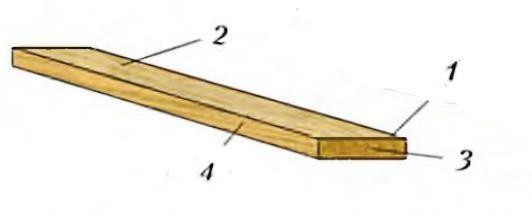 1. ребро	2.    	3.    	4.    	В 2 Верны ли следующие утверждения?В 3 Дать определение понятию «технологическая карта».В 4 Исключи лишнее слово:Лобзик, рамка, зажимы, разметка, пилкаЛиния, рисунок, карандаш, молоток, копировальная бумагаКонтур, бумага, заготовка, пилка, лобзикЧасть 3 включает 1 задание с развёрнутым открытым ответом. Это задание требует полного ответа на поставленные вопросы в виде связного рассказа.С 1	Графически изобрази кормушку для птиц. Предложи материал для её изготовления и способы соединения деталей. Обоснуй свой выбор.Указания для учителя по проверкеДробные баллы (0,25; 0,5; 1,5 и т.п.) при оценивании не допускаются.За правильные ответы на задания А 1 - А 6 выставляется максимальный балл - 1.В заданиях В 1 – С 1 баллы выставляются в зависимости от полноты правильного ответа (от 1 до максимального).Итоговая оценка за контрольную работу выставляется в соответствии со следующей шкалой перевода:БЛАНК ОТВЕТОВСПЕЦИФИКАЦИЯИтоговая контрольная работа по разделу «Технологии обработки металлов и искусственных материалов» 5 классЦель проведения работы: оценка качества образования по разделу «Технологии обработки металлов и искусственных	материалов» в 5 классе.Задачи проведения работы:определить уровень усвоения содержания образования по разделу «Технологии обработки металлов и искусственных материалов»;предоставить учащимся возможность самореализации в учебной деятельности;определить направления совершенствования преподавания технологии.План (спецификация) контрольной работыИтоговая контрольная работа по разделу «Технологии обработки металлов и искусственных материалов»Инструкция по выполнению работыКонтрольная работа состоит из трёх частей, включающих 11 заданий. На выполнение заданий отводится 45 минут. Задания необходимо выполнять на отдельных бланках для ответов.Часть 1 включает 6 заданий. К каждому заданию даётся 3 варианта ответа, только один из них правильный.А 1 Какие металлы и сплавы относят к черным:МедьСтальАлюминийА 2 Какая операция выполняется с помощью напильника:ШлифованиеПилениеОпиливаниеА 3 Укажи каким способом можно править медную проволоку диаметром 0,3 мм:Протягивание вокруг стального стержняРазглаживание ватным тампономПравка молотком на плитеА 4 Для нанесения разметочных линий на листовом металле используют:КарандашКернерЧертилкуА 5 Инструмент, которым нельзя выполнить отверстие в заготовке из тонколистового металла:ШилоБородокСверлоА 6 Окрашивание стальных деталей применяют для:Герметичности соединенийЗащиты изделия от коррозии (ржавчины)Придания прочности изделиюЧасть 2 состоит из 4 заданий. Ответы к этим заданиям необходимо сформулировать самостоятельно, в виде слов, сочетания букв или цифр и т.д., и вписать в прямоугольник.В 1 Соотнеси, к какому классу относятся следующие машины:Машины- двигатели	а) швейная машинаМашины- генераторы	б) лифтТехнологические машины	в) стиральная машинаТранспортные машины	г) планшетный компьютерИнформационные машины	д) солнечные батареиВ2 Перечисли способы получения проволоки.В 3 Дай определение профессии. Слесарь – это……В4 Назови инструменты для ручной обработки тонколистового металла и проволоки: А)	Б)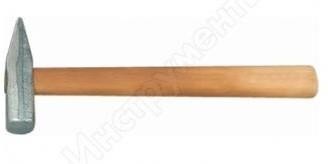 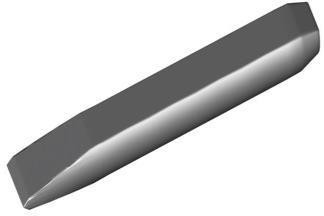 В)	Г)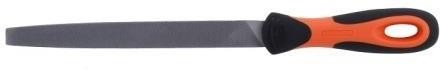 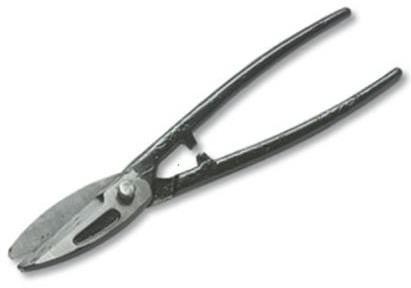 Д)	Е)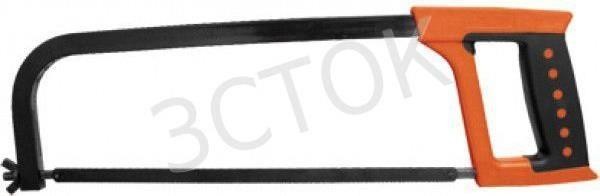 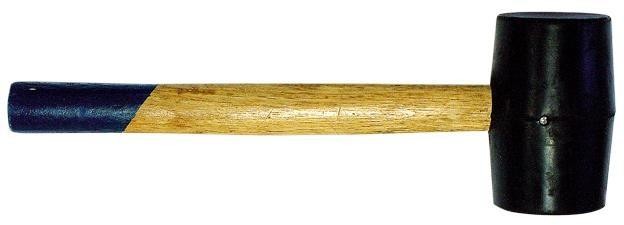 Часть 3 включает 1 задание с развёрнутым открытым ответом. Это задание требует полного ответа на поставленные вопросы в виде связного рассказа.С 1	Выбери один из предложенных вариантов изделий: чертилка, номерок на дверь, головоломка из проволоки. Опиши последовательность изготовления изделия.Указания для учителя по проверкеДробные баллы (0,25; 0,5; 1,5 и т.п.) при оценивании не допускаются.За правильные ответы на задания А 1 - А 6 выставляется максимальный балл - 1.В заданиях В 1 – С 1 баллы выставляются в зависимости от полноты правильного ответа (от 1 до максимального).Итоговая оценка за контрольную работу выставляется в соответствии со следующей шкалой перевода:БЛАНК ОТВЕТОВСПЕЦИФИКАЦИЯКонтрольная работа за первое полугодие по разделу «Технологии обработки древесины и древесных материалов» 6 классЦель проведения работы: оценка качества образования по разделу «Технологии обработки древесины и древесных материалов» в 6 классе.Задачи проведения работы:определить уровень усвоения содержания образования по разделу «Технологии обработки древесины и древесных материалов»;предоставить учащимся возможность самореализации в учебной деятельности;определить направления совершенствования преподавания технологии.План (спецификация)Контрольная работа за первое полугодие «Технологии обработки древесины и древесных материалов»Инструкция по выполнению работыКонтрольная работа состоит из трёх частей, включающих 11 заданий. На выполнение заданий отводится 45 минут. Задания необходимо выполнять на отдельных бланках для ответов.Часть 1 включает 6 заданий. К каждому заданию даётся 3 варианта ответа, только один из них правильный.А 1 Какие свойства древесины не относятся к физическим:ПлотностьВлажностьУпругостьА 2 Таблица, в которой перечислены все детали, входящие в данное изделие:Технологическая картаСпецификацияОсновная надпись чертежаА 3 Выберите приспособление для закрепления заготовок большого диаметра и малой длины на токарном станке по дереву: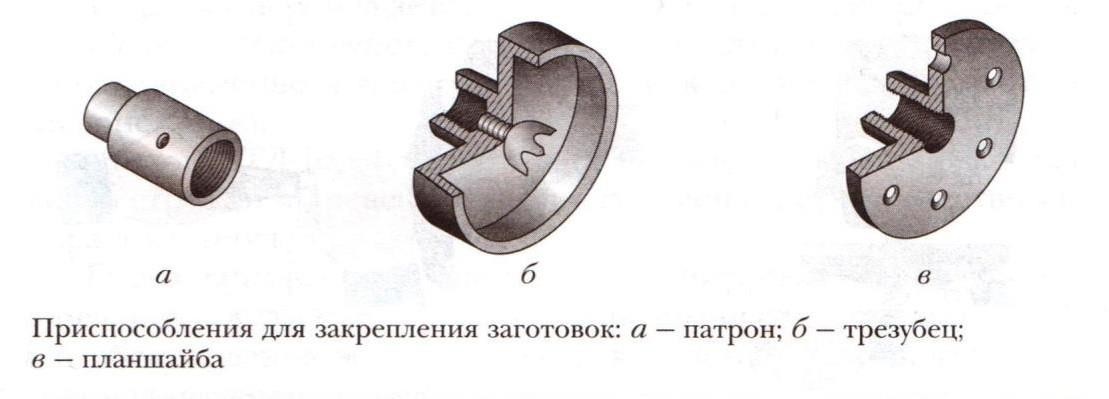 Полукруглая стамескаКосая стамескаУгловая стамескаА 4 Выбрать инструмент для черновой обработки древесины на токарном станке:А 5 К какому виду резьбы относится геометрическая резьба:ПлосковыемчатаяРельефнаяСкульптурнаяА 6 Инструмент для измерения диаметра заготовки цилиндрической или конической формы:ЛинейкаКронциркульРейсмусЧасть 2 состоит из 4 заданий. Ответы к этим заданиям необходимо сформулировать самостоятельно, в виде слов, сочетания букв или цифр и т.д., и вписать в прямоугольник.В 1 Перечислите не менее 3-х пороков древесины.В 2 Соотнести название соединения брусков с его изображением: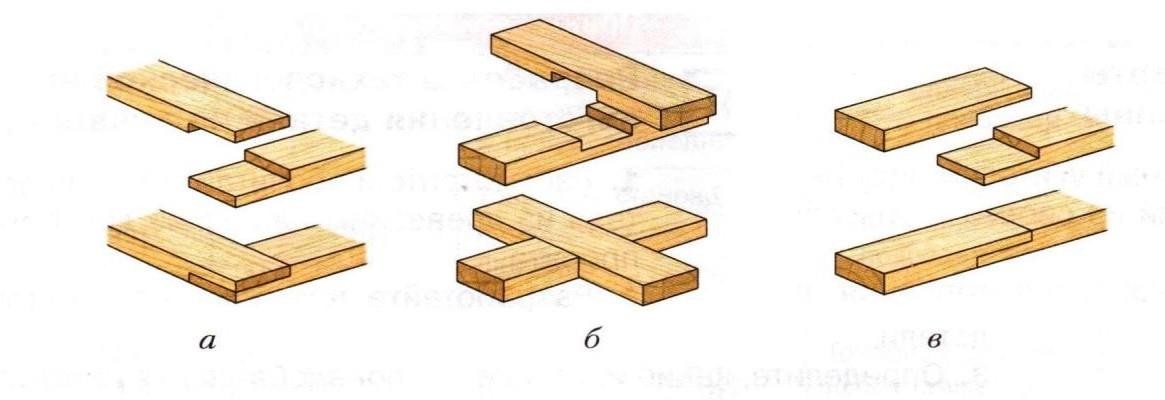 В 3 Назовите вид передачи, который используется для вращения шпинделя СТД-120. В 4 Перечислите основные этапы выполнения творческого проекта.Часть 3 включает 1 задание с развёрнутым открытым ответом. Это задание требует полного ответа на поставленные вопросы в виде связного рассказа.С 1 Вам необходимо выполнить изделие из древесины на выбор. Предложите материал, обоснуйте свой выбор. Нарисуйте эскиз. Предложите варианты отделки.Указания для учителя по проверкеДробные баллы (0,25; 0,5; 1,5 и т.п.) при оценивании не допускаются.За правильные ответы на задания А 1 - А 6 выставляется максимальный балл - 1.В заданиях В 1 – С 1 баллы выставляются в зависимости от полноты правильного ответа (от 1 до максимального).Итоговая оценка за контрольную работу выставляется в соответствии со следующей шкалой перевода:БЛАНК ОТВЕТОВСПЕЦИФИКАЦИЯИтоговая контрольная работа по разделу «Технологии обработки металлов и искусственных материалов» 6 классЦель проведения работы: оценка качества образования по разделу «Технологии обработки металлов и искусственных	материалов» в 6 классе.Задачи проведения работы:определить уровень усвоения содержания образования по разделу «Технологии обработки металлов и искусственных материалов»;предоставить учащимся возможность самореализации в учебной деятельности;определить направления совершенствования преподавания технологии.План (спецификация)Итоговая контрольная работа по разделу «Технологии обработки металлов и искусственных материалов»Инструкция по выполнению работыКонтрольная работа состоит из трёх частей, включающих 11 заданий. На выполнение заданий отводится 45 минут. Задания необходимо выполнять на отдельных бланках для ответов.Часть 1 включает 6 заданий. К каждому заданию даётся 3 варианта ответа, только один из них правильный.А 1	К технологическим свойствам металлов относятся:КовкостьУпругостьЦветА 2	Чему равна шкала нониуса:1 мм19 мм2 смА 3	При установке ножовочного полотна:Направление зубьев не имеет значенияЗубья должны быть направлены в сторону, противоположную ручке ножовкиЧасть 2 состоит из 4 заданий. Ответы к этим заданиям необходимо сформулировать самостоятельно, в виде слов, сочетания букв или цифр и т.д., и вписать в прямоугольник.В 1	Написать не менее 3-х видов механизмов передачи движения.В 2	Назовите основные профили сортового проката, выпускаемые на ОАО ММК.В 3	Верны ли следующие утверждения:Напильники изготавливают из инструментальной стали.Бархатные напильники применяют для грубой обработки.Надфили применяют для опиливания мелких деталей.В 4	Чем занимается контролер отдела технического контроля (ОТК) на предприятии?Часть 3 включает 1 задание с развёрнутым открытым ответом. Это задание требует полного ответа на поставленные вопросы в виде связного рассказа.С 1	Перечислите известные вам виды цветных металлов и сплавов. Напишите, в каких отраслях промышленности применяется каждый из них.Указания для учителя по проверкеДробные баллы (0,25; 0,5; 1,5 и т.п.) при оценивании не допускаются.За правильные ответы на задания А 1 – А 6 выставляется максимальный балл - 1.В заданиях В 1 – С 1 баллы выставляются в зависимости от полноты правильного ответа (от 1 до максимального).Итоговая оценка за контрольную работу выставляется в соответствии со следующей шкалой перевода:БЛАНК ОТВЕТОВСПЕЦИФИКАЦИЯКонтрольная работа за первое полугодие по разделу «Технологии обработки древесины и древесных материалов» 7 классЦель проведения работы: оценка качества образования по разделу «Технологии обработки древесины и древесных материалов» в 7 классе.Задачи проведения работы:определить уровень усвоения содержания образования по разделу «Технологии обработки древесины и древесных материалов»;предоставить учащимся возможность самореализации в учебной деятельности;определить направления совершенствования преподавания технологии.План (спецификация)Контрольная работа за первое полугодие разделу «Технологии обработки древесины и древесных материалов»Инструкция по выполнению работыКонтрольная работа состоит из трёх частей, включающих 11 заданий. На выполнение заданий отводится 45 минут. Задания рекомендуется выполнять на отдельных бланках для ответов.Часть 1 включает 6 заданий. К каждому заданию даётся 3 варианта ответа, только один из них правильный.А 1 Каким должно быть расстояние от режущей кромки ножа рубанка до основания подошвы?10. 0,5…1 мм11. 1…3 мм 12. 0,1…0,3 ммА 2 Необходимо изготовить изделие диаметром . Выбрать из предложенных вариантов диаметр, при котором изделие будет считаться бракованным.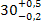 10. Ø 3011. Ø 30,612. Ø 29,9А 3 Как называется глухое или сквозное отверстие прямоугольного сечения в кромке детали для установки шипа?ГнездоОтверстиеПроушинаА 4 Деревянный циллиндрический шип это:КлинНагельШтапикА 5 Специалист, занимающийся заточкой дереворежущего или металлорежущего инструмента, это:Слесарь - заточникСлесарь - наладчикТокарьА 6 Вам необходимо выполнить чертёж детали в натуральную величину. Какой масштаб из предложенных вы будете использовать?10. М 2:111. М 1:212. М 1:1Часть 2 состоит из 4 заданий. Ответы к этим заданиям необходимо сформулировать самостоятельно, в виде слов, сочетания букв или цифр, указания правильной последовательности и т.д.В 1 Определите, какие операции относятся к конструкторской подготовке в проектировании изделий, а какие к технологической: А) Разработка технологических картБ) Разработка эскизного проекта В) Испытание опытного образцаГ) Выбор режущих инструментов Д) Изготовление опытного образца Е) Выбор заготовокВ 2 Дайте определение:Конструкторская документация – это  	В 3 Укажите правильную последовательность выполнения действий при получении шипового соединения деталей: А) Выдалбливание проушиныБ) Разметка шипового соединенияВ) Подгонка и зачистка элементов шипового соединения Г) Выпиливание шипов и проушинВ 4 Дайте название инструментам, применяемым при токарной обработке изделий из древесины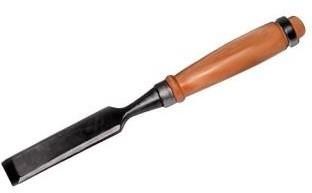 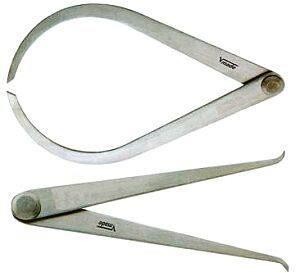 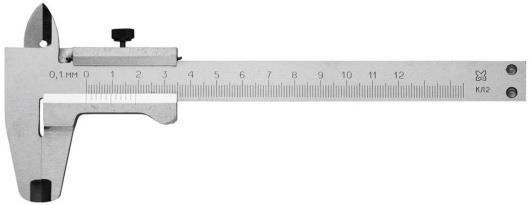 а	б	вЧасть 3 включает 1 задание на применение теоретических знаний, используемых при выполнении практических и проектных работ.С 1 Вам необходимо изготовить скалку из древесины. Выполните эскиз. Разработайте технологическую карту. Предложите материал (обоснуйте выбор) и варианты отделки.Указания для учителя по проверкеДробные баллы (0,25; 0,5; 1,5 и т.п.) при оценивании не допускаются.За правильные ответы на задания А 1 - А 6 выставляются максимальные баллы (1).В заданиях В 1 – С 1 баллы выставляются в зависимости от полноты правильного ответа (от 0 до максимального).Итоговая оценка за контрольную работу выставляется в соответствии со следующей шкалой перевода:БЛАНК ОТВЕТОВСПЕЦИФИКАЦИЯИтоговая контрольная работа по разделу «Технологии обработки металлов и искусственных материалов» 7 классЦель проведения работы: оценка качества образования по разделу «Технологии обработки металлов и искусственных материалов» в 7 классе.Задачи проведения работы:определить уровень усвоения содержания образования по разделу «Технологии обработки металлов и искусственных материалов»;предоставить учащимся возможность самореализации в учебной деятельности;определить направления совершенствования преподавания технологии.План (спецификация)Итоговая контрольная работа по разделу «Технологии обработки металлов и искусственных материалов»Инструкция по выполнению работыКонтрольная работа состоит из трёх частей, включающих 11 заданий. На выполнение заданий отводится 45 минут. Задания рекомендуется выполнять на отдельных бланках для ответов.Часть 1 включает 6 заданий. К каждому заданию даётся 3 варианта ответа, только один из них правильный.А1 Специалист, занимающийся на предприятиях термической обработкой материалов, это:НагревальщикКузнецТермистА 2	Определите название резца, изображенного на рисунке:Отрезной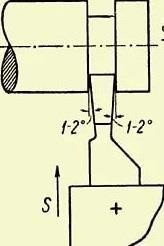 ФасонныйРезьбовойА 3 Определите название узла горизонтально-фрезерного станка, изображенного на рисунке (указан стрелкой):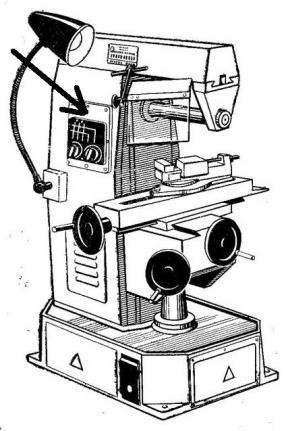 КонсольШпиндельКоробка скоростейА 4 Какого метчика не существует?ЧерновойФасонныйЧистовойА 5	Вид художественной обработки металлов, при котором на заготовку наносят неглубокий рельеф ударами молотка по специальному инструменту- чекану:БасмаЧеканкаТиснениеА 6 Из какой стали изготавливают ножницы, напильники, молотки, зубила?ИнструментальнаяУглеродистаяЛегированнаяЧасть 2 состоит из 4 заданий. Ответы к этим заданиям необходимо сформулировать самостоятельно, в виде слов, сочетания букв или цифр и т.д.В 1	Соотнесите виды термообработки с технологией выполнения:В 2	Назовите не менее трех видов передач, применяемых в станках.В 3 Перечислите основные правила безопасной работы на токарно-винторезном станке.В 4 Соотнесите виды штриховки деталей в сечениях и разрезах: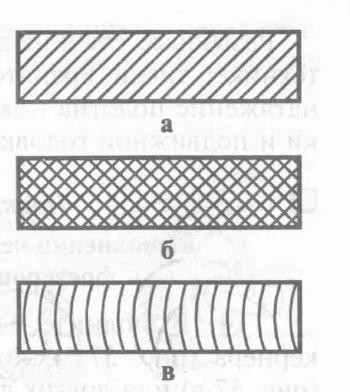 Неметаллические материалыДревесинаМеталлы и твердые сплавыЧасть 3 включает 1 задание на применение теоретических знаний, используемых при выполнении практических и проектных работ.С 1	Спроектируйте изделие по выбору из проволоки и тонколистового металла. Выполните эскиз. Нанесите габаритные размеры. Опишите процесс его изготовления. Предложите варианты применения.Указания для учителя по проверкеДробные баллы (0,25; 0,5; 1,5 и т.п.) при оценивании не допускаются.За правильные ответы на задания А 1 – А 6 выставляется максимальный балл - 1.В заданиях В 1 – С 1 баллы выставляются в зависимости от полноты правильного ответа (от 0 до максимального).Итоговая оценка за контрольную работу выставляется в соответствии со следующей шкалой перевода:БЛАНК ОТВЕТОВСПЕЦИФИКАЦИЯКонтрольная работа за первое полугодие (8 класс) Предмет: Технология. Индустриальные технологии.УМК: А.Т.Тищенко, В.Д. Симоненко. « Технология. Индустриальные технологии. ( 8 класс) Издательство «Вентана- Граф»Цель:	определить уровень усвоения содержания образования, предоставить учащимся возможность самореализации в учебной деятельности, определить направления совершенствования преподавания технологии.ПланНазначение проверочной работыРабота по технологии предназначается для проверки уровня усвоения учащимися 8-го класса знаний и умений по технологии в объеме обязательного минимума содержания образования.Подходы к отбору содержанияСодержание полугодовой работы по технологии соответствует Федеральному государственному образовательному стандарту основного общего образования.На выполнение полугодовой проверочной работы по технологии даётся 45 минут.СтруктураРабота	по технологии	включает в себя  контролируемые элементы содержания следующих разделов:	«Технологии в сфере быта», « Технологии в энергетике».Работа предполагает включение заданий предметного, метапредметного и личностного плана, что позволяет отследить результаты сформированности УУД обучающихся.Каждый вариант состоит из трех частей и включает 11 заданий, различающихся формой и уровнем сложности.План (спецификация)Инструкция по проверкеДробные баллы (0,25; 0,5; 1,5 и т.п.) при оценивании не допускаются.За правильные ответы на задания А 1 - А 6 выставляется максимальный балл - 1.В заданиях В 1 – С 1 баллы выставляются в зависимости от полноты правильного ответа (от 1 до максимального). Оценка за работу выставляется в соответствии со следующей шкалой перевода:Инструкция по выполнению работыРабота состоит из трёх частей, включающих 11 заданий. На выполнение заданий отводится 45 минут. Задания необходимо выполнять на отдельных бланках для ответов.Часть А включает 6 заданий. К каждому заданию даётся 3 варианта ответа, только один из них правильный.Часть В состоит из 4 заданий. Ответы к этим заданиям необходимо сформулировать самостоятельно, в виде слов, сочетания букв или цифр и т.д., и вписать в прямоугольник.Часть С включает 1 задание с развёрнутым открытым ответом. Это задание требует полного ответа на поставленные вопросы в виде связного рассказа.Максимальное количество баллов за всю работу – 24 балла.Внимательно прочитайте каждое задание и предлагаемые варианты ответа. Отвечайте только после того, как вы поняли вопрос и проанализировали все варианты ответа. Выполняйте задания в том порядке, в котором они даны. Если какое-то задание вызывает у вас затруднение, пропустите его и постарайтесь выполнить те, в ответах на которые вы уверены. К пропущенным заданиям вы сможете вернуться, если у вас останется время.За выполнение различных по сложности заданий даётся от одного до семи баллов. Баллы, полученные вами за выполненные задания, суммируются.Постарайтесь выполнить как можно больше заданий и набрать наибольшее количество балловВариант 1А 1	Бюджет семьи - это:Расходы,Доходы,Структура доходов и расходов.А 2	Для ремонта обрыва провода электроприбора необходимо:ПинцетПлоскогубцыОтверткаА 3	Что не является совокупным доходом семьиЗаработная плата членов семьиПенсии и стипендииДенежная ссудаА 4	В каком году впервые в США появился Торговый Штрих -код?1. 18502. 19733. 1967А 5	Из какого материала нельзя изготовлять радиаторыАлюминийЧугунПолипропиленА 6 Предпринимательская деятельность направлена, на :Получение прибылиЕдинство духовных интересовПовышение образовательного уровняВ 1 За время работы электроприборов за сутки в квартире показания счетчика электрической энергии изменились с 42505 кВт·час до 42513 кВт·час. Сколько стоит потребленная электроэнергия при стоимости 1 кВт·часа 2 рубля?В 2	С какой целью изолируют электрические провода?В 3 Установи соответствие между названием бытового прибора и его функциями.В 4 Перечислите все инженерные коммуникации в домеС 1 Какие вы знаете электросберегающие технологии и как их можно применить на практике.Вариант 2А 1	Самостоятельная инициативная деятельность граждан и их объединений, осуществляемая на свой страх и риск, под собственную имущественную ответственность с целью получения прибыли, называет:МенеджментПроизводствоПредпринимательствоА 2	Чем можно прикасаться к оголенным проводам.Резиновыми перчаткамиГолыми рукамиМеталлическими предметамиА 3 Коммунальная услуга, может включать в себя:Отчисления в пенсионный фондРемонт крышиУстановку телефонаА 4 Расходы превышают доходы, тогда говорят, что бюджет…1.	Избыточный2	СбалансированныйДефицитныйА 5	Из какого материала нельзя изготовлять радиаторыАлюминийЧугунПолипропиленА6 Предпринимательская деятельность направлена, на :Получение прибылиЕдинство духовных интересовПовышение образовательного уровняВ 1	За время работы электроприборов за сутки в квартире показания счетчика электрической энергии изменились с 42505 кВт·час до 42517 кВт·час. Сколько стоит потребленная электроэнергия при стоимости 1 кВт·часа 2 рубля?В 2 Для чего применяют монтажные провода?В 3 Установи соответствие между названием бытового прибора и его функциями.В 4 Перечислите основные элементы системы водоснабжения и канализации.С 1 Какие вы знаете электросберегающие технологии и как их можно применить на практике.Ключи к контрольной работе за первое полугодиеСПЕЦИФИКАЦИЯИтоговая контрольная работа Предмет: Технология. Индустриальные технологии (8 класс).Цель:	определить уровень усвоения содержания образования, предоставить учащимся возможность самореализации в учебной деятельности, определить направления совершенствования преподавания технологии.ПланНазначениеРабота по технологии предназначается для проверки уровня усвоения учащимися 8-го класса знаний и умений по технологии в объеме обязательного минимума содержания образования.Подходы к отбору содержанияСодержание работы по технологии соответствует Федеральному государственному образовательному стандарту основного общего образования.На выполнение годовой проверочной работы по технологии даётся 45 минут.СтруктураРабота по технологии включает в себя контролируемые элементы содержания следующего раздела: «технологии в сфере быта», « Технологии в энергетике», «Технологии растениеводства и животноводства» , «Построение образовательных траекторий и планов в области профессионального самоопределения», «Формирование технологической культуры и проектно-технологического мышления обучающихся» Работа предполагает включение заданий предметного, метапредметного и личностного плана, что позволяет отследить результатысформированности УУД обучающихся.Каждый вариант состоит из трех частей и включает 11 заданий, различающихся формой и уровнем сложности.План (спецификация)Инструкция по проверке и оцениванию итоговой контрольной работыДробные баллы (0,25; 0,5; 1,5 и т.п.) при оценивании не допускаются.За правильные ответы на задания А 1 - А 6 выставляется максимальный балл – 1 или 2.В заданиях В 1 – С 1 баллы выставляются в зависимости от полноты правильного ответа (от 1 до максимального). Оценка за работу выставляется в соответствии со следующей шкалой перевода:Инструкция по выполнению работыРабота состоит из трёх частей, включающих 11 заданий. На выполнение заданий отводится 45 минут. Задания необходимо выполнять на отдельных бланках для ответов.Часть А включает 6 заданий. К каждому заданию даётся 3 варианта ответа, только один из них правильный.Часть В состоит из 4 заданий. Ответы к этим заданиям необходимо сформулировать самостоятельно, в виде слов, сочетания букв или цифр и т.д., и вписать в прямоугольник.Часть С включает 1 задание с развёрнутым открытым ответом. Это задание требует полного ответа на поставленные вопросы в виде связного рассказа.Максимальное количество баллов за всю работу – 24 баллов.Внимательно прочитайте каждое задание и предлагаемые варианты ответа. Отвечайте только после того, как вы поняли вопрос и проанализировали все варианты ответа. Выполняйте задания в том порядке, в котором они даны. Если какое-то задание вызывает у вас затруднение, пропустите его и постарайтесь выполнить те, в ответах на которые вы уверены. К пропущенным заданиям вы сможете вернуться, если у вас останется время.За выполнение различных по сложности заданий даётся от одного до шести баллов. Баллы, полученные вами за выполненные задания, суммируются.Постарайтесь выполнить как можно больше заданий и набрать наибольшее количество баллов.Вариант 1А 1 Когда был введен термин биотехнология 4. 19725. 19176. 1953А 2 Первые две цифры штрихового кода потребительского товара - это:Предприятие – изготовительНаименование товараСтрана изготовления продуктаА 3 Рациональный выбор профессии в первую очередь определяют:Жизненное самоопределениеОбщественный прогрессОбраз жизниА 4. Для ремонта обрыва провода электроприбора необходимо:ПинцетПлоскогубцыОтверткаА 5.	Уровень профессиональной подготовки , получаемый в колледже:НачальныйВысшийСреднеспециальныйА 6 Проект-это:Макет вновь создаваемого изделияКомплексная работа от идеи до реализации в продукцииДокументация, сопровождающая новое изделиеВ 1.   Роль биотехнологии для человечества В 2. Сырье используемое для биотехнологий В 3. Профессия – это…Специальность –этоРазделение труда на производстве -этоВ 4. Перечислите все сферы материального производства.С 1.	Как влияет выбор профессии на жизнь человека? Какое значение имеет учёт состояния здоровья при выборе профессии (приведите примеры)? Почему при выборе профессии так важно учитывать все положительные и отрицательные черты характера?Вариант 2А 1 Когда был введен термин биотехнология 4. 19725. 19176. 1953А 2	Определение страны - изготовителя возможно с помощью:Магнитного дискаДисплеяШтрихового кодаА 3 Ошибки, совершенные при выборе профессии, ведут:К укреплению волевых качествК невозможности самореализацииК возникновению стремлению творитьА 4. Причина, по которой вылетают пробки:Увеличилось количество приборов, подключенных к электросетиПроизошел обрыв проводаУпало напряжениеА 5.	Уровень профессиональной подготовки , получаемый в колледже:НачальныйВысшийСреднеспециальныйА 6	Проект-это:Макет вновь создаваемого изделияКомплексная работа от идеи до реализации в продукцииДокументация, сопровождающая новое изделиеВ 1.	Роль биотехнологии для человечестваВ 2. Сырье используемое для биотехнологийВ 3. Профессия – это… Специальность –этоРазделение труда на производстве -этоВ 4. Перечислите все сферы нематериального производства.С 1.	Как влияет выбор профессии на жизнь человека? Какое значение имеет учёт состояния здоровья при выборе профессии (приведите примеры)? Почему при выборе профессии так важно учитывать все положительные и отрицательные черты характера?Ключи к итоговой контрольной работеСуммарный балл за работу%выполненияОтметкапо пятибальной шкале00«1»0-100-40«2»11-1544-60«3»16-2064-80«4»21-2484-100«5»Контрольная работаКонтрольная работаКонтрольная работаКонтрольная работаКонтрольная работаКонтрольная работаКонтрольная работаКонтрольная работаУченицы	классаУченицы	классаУченицы	классаУченицы	классаМОУ «СОШ №	»МОУ «СОШ №	»МОУ «СОШ №	»МОУ «СОШ №	»(фамилия, имя)(фамилия, имя)(фамилия, имя)(фамилия, имя)Часть 1Часть 1Часть 1Часть 1Часть 1Часть 1Часть 1Часть 1А 1123А 4123А 2123А 5123А 3123А 6123Часть 2Часть 2Часть 2Часть 2Часть 2Часть 2Часть 2Часть 2В 1В 2В 3В 4Часть 3Часть 3С 1Задание (связный рассказ) выполняется на обороте или отдельном листе.Тип проектаОтличительные особенностиФорма защитыПроектный продуктТворческийРешение практических задач, создание	общественно значимого продуктаКонференция,	демонстрация продукта, испытание, выставка достиженийАтлас, видеофильм, выставка, газета, журнал, игра, карта, коллекция, компьютерная анимация, сценарий, статья, сказка, костюм, макет, модель, музыкальное произведение, мультимедийный продукт, праздник, публикация, путеводитель, серия иллюстраций, учебноепособие, чертеж, экскурсия и другоеКритерийКритерийСодержаниекритериякритериякритерияУровни сформированности навыков проектной деятельностиУровни сформированности навыков проектной деятельностиУровни сформированности навыков проектной деятельностиУровни сформированности навыков проектной деятельностиУровни сформированности навыков проектной деятельностиУровни сформированности навыков проектной деятельностиКритерийКритерийСодержаниекритериякритериякритерияБазовый (1 балл)Базовый (1 балл)Базовый (1 балл)Базовый (1 балл)Повышенный (2-3 балла)Повышенный (2-3 балла)Способность самостоятельному приобретению	знаний решению проблемк иСпособность поставить проблему и выбрать	способы	её	решения, найти и обработать информацию, формулировать	выводы		и/или обоснование					иреализацию/апробацию принятого решения, обоснование и создание модели, прогноза,модели, макета, объекта, творческого решения и т. п.Способность поставить проблему и выбрать	способы	её	решения, найти и обработать информацию, формулировать	выводы		и/или обоснование					иреализацию/апробацию принятого решения, обоснование и создание модели, прогноза,модели, макета, объекта, творческого решения и т. п.Способность поставить проблему и выбрать	способы	её	решения, найти и обработать информацию, формулировать	выводы		и/или обоснование					иреализацию/апробацию принятого решения, обоснование и создание модели, прогноза,модели, макета, объекта, творческого решения и т. п.Способность поставить проблему и выбрать	способы	её	решения, найти и обработать информацию, формулировать	выводы		и/или обоснование					иреализацию/апробацию принятого решения, обоснование и создание модели, прогноза,модели, макета, объекта, творческого решения и т. п.Работа	в	целом	свидетельствует	о способностисамостоятельно с опорой на помощь руководителя ставить проблему и находить пути её решения; продемонстрирована	способность приобретать новые знания и/или осваивать новые способы действий, достигать более глубокогопонимания изученногоРабота	в	целом	свидетельствует	о способностисамостоятельно с опорой на помощь руководителя ставить проблему и находить пути её решения; продемонстрирована	способность приобретать новые знания и/или осваивать новые способы действий, достигать более глубокогопонимания изученногоРабота	в	целом	свидетельствует	о способностисамостоятельно с опорой на помощь руководителя ставить проблему и находить пути её решения; продемонстрирована	способность приобретать новые знания и/или осваивать новые способы действий, достигать более глубокогопонимания изученногоРабота	в	целом	свидетельствует	о способностисамостоятельно с опорой на помощь руководителя ставить проблему и находить пути её решения; продемонстрирована	способность приобретать новые знания и/или осваивать новые способы действий, достигать более глубокогопонимания изученногоРабота в целом свидетельствует о способностисамостоятельно ставить проблему и находить пути еёрешения;продемонстрировано	свободное владение логическимиоперациями, навыками критического мышления, умение самостоятельно мыслить;продемонстрирована способность на этой	основе	приобретать	новые знания и/или осваивать новые способы действий, достигать более глубокого понимания проблемыРабота в целом свидетельствует о способностисамостоятельно ставить проблему и находить пути еёрешения;продемонстрировано	свободное владение логическимиоперациями, навыками критического мышления, умение самостоятельно мыслить;продемонстрирована способность на этой	основе	приобретать	новые знания и/или осваивать новые способы действий, достигать более глубокого понимания проблемыСформированность предметных	знаний способов действийиУмение	раскрыть	содержание работы, грамотно и обоснованно всоответствии сУмение	раскрыть	содержание работы, грамотно и обоснованно всоответствии сУмение	раскрыть	содержание работы, грамотно и обоснованно всоответствии сУмение	раскрыть	содержание работы, грамотно и обоснованно всоответствии сПродемонстрировано	понимание содержания выполненной работы. Вработе и в ответах наПродемонстрировано	понимание содержания выполненной работы. Вработе и в ответах наПродемонстрировано	понимание содержания выполненной работы. Вработе и в ответах наПродемонстрировано	понимание содержания выполненной работы. Вработе и в ответах наПродемонстрировано владение	предметомдеятельности.свободное проектнойрассматриваемойрассматриваемойрассматриваемойрассматриваемойвопросыпосодержаниюработыОшибки отсутствуютпроблемой/темойпроблемой/темойпроблемой/темойпроблемой/темойотсутствуют грубые ошибкиотсутствуют грубые ошибкиотсутствуют грубые ошибкиотсутствуют грубые ошибкииспользоватьиспользоватьиспользоватьиспользоватьимеющиесязнанияиспособыдействий.действий.действий.действий.Сформированность регулятивных действийУмении	самостоятельно планировать и управлять своей познавательной деятельностью во времени, использовать ресурсные возможности для достижения целей, осуществлять выбор конструктивных стратегий в трудных ситуациях.Продемонстрированы	навыки определения темы и планирования работы. Работа доведена до конца и представлена комиссии;некоторые	этапы	выполнялись	под контролем		и	при	поддержке руководителя. При этом проявляются отдельные элементы самооценки и самоконтроляобучающегосяРабота	тщательно		спланирована		и последовательно реализована, своевременно		пройдены	все необходимые	этапы		обсуждения		и представления. Контроль икоррекция осуществлялись самостоятельноСформированностькоммуникативных действийУмение ясно изложить и оформить выполненную работу, представить еёрезультаты,	аргументировано ответить на вопросы.Продемонстрированы	навыки оформления проектной работы и пояснительной записки, а также подготовкипростой презентации. Автор отвечает на вопросыТема ясно определена и пояснена.Текст/сообщение хорошо структурированы.Все мысли выражены ясно, логично, последовательно,	аргументировано. Работа/сообщение вызывает интерес.Автор свободно отвечает на вопросы1. Способность к самостоятельному приобретению знаний и решению проблем1. Способность к самостоятельному приобретению знаний и решению проблемКритерий 1.1. Поиск, отбор и адекватное использование информацииБаллыРабота содержит незначительный объем подходящей информации из ограниченного числа однотипных источников1Работа содержит достаточный объем подходящей информации из однотипных источников2Работа содержит достаточно полную информацию из разнообразных источников3Критерий 1.2. Постановка проблемыБаллыПроблема сформулирована, но гипотеза отсутствует. План действий фрагментарный1Проблема сформулирована, обоснована, выдвинута гипотеза, но план действий по доказательству/опровержению гипотезы неполный2Проблема сформулирована, обоснована, выдвинута гипотеза, дан подробный план действий по ее доказательству/опровержению3Критерий 1.3. Актуальность и значимость темы проектаБаллыАктуальность темы проекта и ее значимость для ученика обозначены фрагментарно на уровне утверждений1Актуальность темы проекта и ее значимость для ученика обозначены на уровне утверждений, приведены основания2Актуальность темы проекта и ее значимость для ученика раскрыты и обоснованы исчерпывающе, тема имеет актуальность и значимость не только для ученика, но и для школы, города3Критерий 1.4. Анализ хода работы, выводы и перспективыБаллыАнализ заменен кратким описанием хода и порядка работы1Представлен развернутый обзор работы по достижению целей, заявленных в проекте2Произведен исчерпывающий анализ ситуаций, складывающихся в ходе работы, сделаны необходимые выводы, намечены перспективы3Критерий 1.5. Личная заинтересованность автора, творческий подход к РаботеБаллыРабота шаблонная. Автор проявил незначительный интерес к теме проекта, но не продемонстрировал самостоятельности, не использовал возможности творческого подхода1Работа самостоятельная, демонстрирующая серьезную заинтересованность автора, предпринята попытка представить личный взгляд на тему проекта, применены элементы творчества2Работа отличается творческим подходом, собственным отношением автора к идее проекта3Критерий 1.6. Полезность и востребованность продуктаБаллыПроектный продукт полезен после доработки, круг лиц, которым он может быть востребован, указан неявно1Проектный продукт полезен, круг лиц, которым он может быть востребован, указал. Названы потенциальные потребители и области использования продукта2Продукт полезен. Указал круг лиц, которым он будет востребован. Сформулированы рекомендации по использованию полученного продукта, спланированы действия по его продвижению32. Сформированность предметных знаний и способов действий2. Сформированность предметных знаний и способов действийКритерий 2.1. Соответствие выбранных способов работы цели и содержанию проектаБаллыЧасть используемых способов работы не соответствует теме и цели проекта, цели могут быть до конца не достигнуты1Использованные способы работы соответствуют теме и цели проекта, но недостаточны2Способы работы достаточны и использованы уместно и эффективно, цели проекта достигнуты3Критерий 2.2. Глубина раскрытия темы проектаБаллыТема проекта раскрыта фрагментарно1Тема проекта раскрыта, автор показал ее знание в рамках школьной программы2Тема проекта раскрыта исчерпывающе, автор продемонстрировал глубокие знания, выходящие за рамки школьной программы3Критерий 2.3. Качество проектного продуктаБаллыПроектный продукт не соответствует большинству требований качества (эстетика, удобство использования, заявленные темы)1Продукт не полностью соответствует требованиям качества2Продукт полностью соответствует требованиям качества (эстетичен, удобен в использовании, отвечает заявленным целям)3Критерий 2.4. Использование средств наглядности, технических средствБаллыСредства наглядности, в т.ч. технические средства, используются фрагментарно, не выдержаны основные требования к дизайну проекта1Средства наглядности, в т.ч. технические средства, используются, выдержаны основные требования к дизайну презентации, отсутствует логика подачи материала, нет согласованности между презентацией и текстом доклада2Средства наглядности, в т.ч. технические средства, используются, выдержаны основные требования к дизайну презентации, подача материала логична, презентация и текст доклада полностью согласованны33. Сформированность регулятивных действий3. Сформированность регулятивных действийКритерий 3.1. Соответствие требованиям оформления письменной частиБаллыПредприняты попытки оформить работу в соответствии с установленными правилам, придать ей должную структуру1Письменная часть работы оформлена с опорой на установленные правилами порядок и четкую структуру, допущены незначительные ошибки в оформлении2Работа отличается четким и грамотным оформлением в точном соответствии с установленными правилами3Критерий 3.2. Постановка цели, планирование путей ее достиженияБаллыЦель сформулирована, обоснована, дан схематичный план ее достижения1Цель сформулирована, обоснована, планирование деятельности соотносится с собственным жизненным опытом, задачи реализуются последовательно2Цель сформулирована, четко обоснована, дан подробный план ее достижения, учащийся самостоятельно осуществляет контроль и коррекцию деятельности3Критерий 3.3. сценарий защиты (логика изложения), грамотное построение докладаБаллыТема и содержание проекта раскрыты фрагментарно. Дано сравнение ожидаемого и полученного результата1Тема и содержание раскрыты. Представлен развернутый обзор работы по достижению целей, заявленных в проекте2Тема и содержание проекта раскрыты. Представлен анализ ситуаций, складывавшихся в ходе работы, сделаны необходимые выводы, намечены перспективы3Критерий 3.4. Соблюдение регламента защиты (не более 10 минут) и степень воздействия на аудиториюБаллыМатериал изложен с учетом регламента, однако автору не удалось заинтересовать аудиторию1Автору удалось вызвать интерес аудитории, но он вышел за рамки регламента2Автору удалось вызвать интерес аудитории и уложиться в регламент34. Сформированность коммуникативных действий4. Сформированность коммуникативных действийКритерий 4.1. Четкость, точность, убедительность, лаконичностьБаллыСодержание всех элементов выступления дает представление о проекте, заметна культура речи, наблюдаются немотивированные отступления от заявленной темы1Содержание всех элементов выступления дает представление о проекте, заметна культура речи, немотивированные отступления от заявленной темы отсутствуют2Содержание всех элементов выступления дает представление о проекте, наблюдается правильность речи, точность устной и письменной речи, ее четкость, лаконизм, немотивированные отступления от заявленной темы отсутствуют3Критерий 4.2. Умение отвечать на вопросы и защищать свою точку зренияБаллыОтветы на поставленные вопросы однословные, неуверенные. Автор не может защитить свою точку зрения1Автор уверенно отвечает на поставленные вопросы, но не до конца обосновывает свою точку зрения2Автор проявляет хорошее владение материалом, уверенно отвечает на поставленные вопросы, доказательно и развернуто обосновывает свою точку зрения3Количество балловУровень48-30повышенный29-19базовый18-0недостаточныйНедопустимый уровеньотметка «неудовлетворительно»Базовый уровеньотметка «удовлетворительно»Повышенный уровеньотметка «хорошо» отметка «отлично»Код заданияПроверяемые элементы содержания образованияУровень сложности заданияТип заданияМаксимальный	балл	за заданиеА 1Понятие «кулинария»БВО1А 2Технология приготовления блюд из крупБВО1А 3Способы варки куриных яицБВО1А 4Виды тепловой кулинарной обработки продуктовБВО1А 5Сервировка стола к завтракуБВО1А 6Технология приготовления блюд из яицБВО1В 1Требования к интерьеруПКО3В 2Приготовление горячих напитковПКО3В 3Типы размещения оборудования на кухнеПКО3В 4Технология приготовления блюд из овощейПКО3С 1Культура питания (принципы рационального питания)ВРО6ВсегоВсегоВсегоВсего24Уровень сложности заданияУровень сложности заданияТип заданияТип заданияТип заданияБ – базовыйБ – базовыйВО – задание с выбором ответаВО – задание с выбором ответаВО – задание с выбором ответаП – повышенныйКО – задание с кратким открытым ответомВ – высокийРО – задание с развёрнутым открытым ответом№ п/пУтвержденияДаНет1.Чай необходимо пить свежезаваренный2.В чае не содержатся витамины3.Чай бывает зеленый, красный, черный4.Кофе бывает только в зернах5.Какао получают из зёрен тропического шоколадного дереваКодПравильный ответКол-во балловА 120-1А 230-1А 320-1А 420-1А 510-1А 630-1В 11.Удобным для каждого члена семьи. 2.Здоровый микроклимат.3.Дом должен быть уютным и красивым.0-3В 21-Да; 2-Нет; 3-Да; 4-Нет; 5-Да0-3В 3Линейная, угловая, параллельная, угловая.0-3В 4Свекла, капуста квашеная, картофель, морковь, лук репчатый, масло растительное0-3С 1Связный рассказ0-6Код заданияПроверяемые элементы содержания образованияУровеньсложности заданияТип заданияМаксимальный	балл	за заданиеА 1Производство текстильных материаловБВО1А 2Конструирование швейных изделийБВО1А 3Влажно-тепловая обработка тканиПВО1А 4Машинные швыБВО1А 5Элементы народного костюмаПВО1А 6Способы варки куриных яицБВО1В 1Определение направления долевой нитиПКО3В 2Терминология машинных швовПКО3В 3Планировка кухниБКО3В 4Виды отделки швейного изделияПКО3С 1Технология изготовления швейных изделийПРО6ВсегоВсегоВсегоВсего24Уровень сложности заданияТип заданияБ – базовыйВО – задание с выбором ответаП – повышенныйКО – задание с кратким открытым ответомВ – высокийРО – задание с развёрнутым открытым ответомКодПравильный ответКол-во балловА 130-1А 220-1А 330-1А 410-1А 510-1А 630-1В 1По кромке и растяжению0-3В 2СТАЧАТЬ - Г		ЗАСТРОЧИТЬ - А НАСТРОЧИТЬ - В	ПРИТАЧАТЬ - Б ОБТАЧАТЬ - Д		ОБМЕТАТЬ - Е0-3В 3Обеденная. рабочая0-3В 4Кружево, тесьма, вышивка0-3С 1Связный рассказ0-6Код заданияПроверяемые элементы содержания образованияУровень сложности заданияТип заданияМаксимальный	балл	за заданиеА 1Признаки доброкачественности рыбыБВО1А 2Тепловая обработка рыбыБВО1А 3Виды мяса и мясных продуктовБВО1А 4Технология приготовления первых блюдБВО1А 5Технология приготовления блюд из птицыБВО1А 6Сервировка стола к обедуБВО1В 1Первичная обработка рыбыПКО3В 2Зонирование пространства жилого домаПКО3В 3Основных приёма размещения комнатных растенийПКО3В 4Технология приготовления блюд из птицыПКО3С 1Комнатные растения в интерьереВРО6ВсегоВсегоВсегоВсего24Уровень сложности заданияТип заданияБ – базовыйВО – задание с выбором ответаП – повышенныйКО – задание с кратким открытым ответомВ – высокийРО – задание с развёрнутым открытым ответомУтверждениеДаНет1. Блюда из птицы являются важным источником углеводов2.	Блюда	из	нежирной	птицы	подходят	для	лечебного (диетического) питания3. Для приготовления рагу тушку птицы разрубают на два-три куска4. Филе курицы посыпают луком, чтобы цвет мяса был болеебелым5. Кнели формуют с помощью двух столовых ложекКодПравильный ответКол-вобалловА 130-1А 220-1А 310-1А 420-1А 530-1А 610-1В 1очистка от чешуи;разрезание брюшка;удаление внутренностей и головы; 4- промывание;пластование;нарезка на порционные куски.0-3В 2Зона приготовления пищи, зона приёма пищи, зона отдыха, зона сна, санитарно-гигиеническая зона0-3В 3Одиночные растения, композиция из горшечных растений, комнатный садик, террариум0-3В 41 – Нет; 2 – Да; 3 – Нет; 4- Нет; 5 – Да.0-3С 1Связный рассказ0-6Код заданияПроверяемые элементы содержания образованияУровеньсложности заданияТип заданияМаксимальный	балл	за заданиеА 1Текстильные материалы из химических волокон и их свойстваБВО1А 2Конструирование плечевой одежды с цельнокроеным рукавомБВО1А 3Конструирование плечевой одежды с цельнокроеным рукавомБВО1А 4Моделирование плечевой одеждыБВО1А 5Ручные работыБВО1А 6Нерыбные продукты моряБВО1В 1Виды мяса и мясных продуктовПКО3В 2Знание профессийПКО3В 3Интерьер жилого домаПКО3В 4Работа на швейной машинеПКО3С 1Работа на швейной машинеВРО6ВсегоВсегоВсегоВсего24Уровень сложности заданияТип заданияБ – базовыйВО – задание с выбором ответаП – повышенныйКО – задание с кратким открытым ответомВ – высокийРО – задание с развёрнутым открытым ответомПравильный ответКол-вобалловА 120-1А 210-1А 320-1А 420-1А 520-1А 630-1В 1Печень, лёгкие, почки, сердце, язык, мозги0-3В 2Закройщик,	художник	по	костюму,	технолог- конструктор, портной0-3В 3Оформление оконных проёмов, покрывала, пледы,0-3декоративные подушкиВ 4Рабочая зона, зона хранения, зона сна, зона отдыха0-3С 1Связный рассказ0-6Код заданияПроверяемые элементы содержания образованияПроверяемые элементы содержания образованияПроверяемые элементы содержания образованияПроверяемые элементы содержания образованияУровень сложности заданияТип заданияМаксимальный	балл	за заданиеА 1Виды молочных продуктовВиды молочных продуктовВиды молочных продуктовВиды молочных продуктовБВО1А 2Виды тестаВиды тестаВиды тестаВиды тестаБВО1А 3Технология приготовления песочного тестаТехнология приготовления песочного тестаТехнология приготовления песочного тестаТехнология приготовления песочного тестаБВО1А 4Мир	профессий, технологиямисвязанныхсизучаемымиБВО1А 5Гигиена жилищаГигиена жилищаГигиена жилищаГигиена жилищаБВО1А 6Правила этикетаПравила этикетаПравила этикетаПравила этикетаБВО1В 1Определение качества молочных продуктовОпределение качества молочных продуктовОпределение качества молочных продуктовОпределение качества молочных продуктовПКО3В 2Освещение жилого помещенияОсвещение жилого помещенияОсвещение жилого помещенияОсвещение жилого помещенияПКО3В 3Расчет расхода продуктовРасчет расхода продуктовРасчет расхода продуктовРасчет расхода продуктовПКО3В 4Освещение жилого помещенияОсвещение жилого помещенияОсвещение жилого помещенияОсвещение жилого помещенияПКО3С 1Сервировка стола. Праздничный этикет.Сервировка стола. Праздничный этикет.Сервировка стола. Праздничный этикет.Сервировка стола. Праздничный этикет.ВРО6ВсегоВсегоВсегоВсегоВсегоВсегоВсего24Уровень сложности заданияТип заданияБ – базовыйВО – задание с выбором ответаП – повышенныйКО – задание с кратким открытым ответомВ – высокийРО – задание с развёрнутым открытым ответом№ п/пНеобходимые продуктыКоличество продуктов на одного человекаКоличество продуктов	на	5 человек1Печенье100 г2Масло сливочное40 г3Молоко сгущённое1,5 ст. ложки4Какао-порошок0,5 ч. ложкиКодПравильный ответПравильный ответПравильный ответПравильный ответПравильный ответПравильный ответКол-во балловА 13333330-1А 22222220-1А 31111110-1А 42222220-1А 52222220-1А 63333330-1В 1По вкусуПо запахуПо видуКипячениемПо вкусуПо запахуПо видуКипячениемПо вкусуПо запахуПо видуКипячениемПо вкусуПо запахуПо видуКипячениемПо вкусуПо запахуПо видуКипячениемПо вкусуПо запахуПо видуКипячением0-3В 2Потолочный, настенный, настольный, напольный, встроенные, шинные, тросовыеПотолочный, настенный, настольный, напольный, встроенные, шинные, тросовыеПотолочный, настенный, настольный, напольный, встроенные, шинные, тросовыеПотолочный, настенный, настольный, напольный, встроенные, шинные, тросовыеПотолочный, настенный, настольный, напольный, встроенные, шинные, тросовыеПотолочный, настенный, настольный, напольный, встроенные, шинные, тросовые0-3В 3№ п/пНеобходимые продуктыКоличество продуктов наодного человекаКоличество продуктов на 5 человек0-3В 31Печенье100 г500 г0-3В 32Масло сливочное40 г200 г0-3В 33Молоко сгущённое1,5 ст. ложки7,5 ст. ложек0-3В 34Какао-порошок0,5 ч. ложки2,5 ч. ложек0-3В 30-3В 4Общее, местное, направленное и декоративноеОбщее, местное, направленное и декоративноеОбщее, местное, направленное и декоративноеОбщее, местное, направленное и декоративноеОбщее, местное, направленное и декоративноеОбщее, местное, направленное и декоративное0-3С 1Связный рассказСвязный рассказСвязный рассказСвязный рассказСвязный рассказСвязный рассказ0-6Код заданияПроверяемые элементы содержания образованияУровень сложности заданияТип заданияМаксимальный	балл	за заданиеА 1Текстильные волокнаБВО1А 2Конструирование поясной одеждыБВО1А 3Виды кисломолочных продуктовБВО1А 4Раскрой поясной одеждыБВО1А 5Технология обработки поясного изделияБВО1А 6Технология обработки поясного изделияБВО1В 1Текстильные волокнаПКО3В 2Конструирование поясной одеждыПКО3В 3Гигиена жилищаПКО3В 4Освещение жилого домаПКО3С 1Технология изготовления поясной одеждыВРО6ВсегоВсегоВсегоВсего24Тип заданияУровень сложности заданияБ – базовыйВО – задание с выбором ответаП – повышенныйКО – задание с кратким открытым ответомВ – высокийРО – задание с развёрнутым открытым ответомКодПравильный ответКол-вобалловА 120-1А 230-1А 320-1А 410-1А 530-1А 620-1В 1Бабочка – яйцо – гусеница - кокон0-3В 2ПрямаяКлиньеваяКоническая0-3В 3Ежедневная(сухая)Еженедельная(влажная)Сезонна(генеральная)0-3В 4Лампы накаливанияЛюминесцентныеСветодиодные0-3С 1Связный рассказ0-6Код заданияПроверяемые элементы содержания образованияУровень сложностизаданияТип заданияМаксимальный балл за заданиеА 1Бюджет семьиБВО1А 2Электромонтажные и сборочные технологииБВО1А 3Бюджет семьиБВО1А 4Бюджет семьиБВО1А 5Водоснабжение и канализация в домеБВО1А 6Бюджет семьиБВО1В 1Электротехнические устройства с элементами автоматикиПКО3В 2Электромонтажные и сборочные технологииПКО3В 3Экология жилищаПКО3В 4Водоснабжение и канализация в домеПКО3С 1Электротехнические устройства с элементами автоматикиВРО6Уровень сложности заданияТип заданияБ – базовыйВО – задание с выбором ответаП – повышенныйКО – задание с кратким открытым ответомВ – высокийРО – задание с развёрнутым открытым ответомСуммарный баллза работу%выполненияОтметкапо пятибальной шкале00«1»0-100-42«2»11-1546-63«3»16-2067-83«4»21-2488-100«5»Название прибораНазвание прибораФункцииФункцииАМногофункциональный пылесос1Создает и поддерживает в закрытом помещении заданную температуру, очищает воздухБВоздухоочиститель2Насыщает воздух озономВКондиционер3Позволяет удалять пыль с различных поверхностей, провести влажную уборку напольных покрытий, чистить мебель, мыть окнаГУвлажнитель воздуха4Очищает воздух от всех известных видов загрязнений, ионизирует и обеззараживает воздух ультрафиолетомДИонизатор-очиститель воздуха5Увлажняет воздух в помещении и поддерживает оптимальную влажностьЕОзонатор6Очищает воздух от пыли и копотиНазвание прибораНазвание прибораФункцииФункцииАМногофункциональный пылесос1Создает и поддерживает в закрытом помещении заданную температуру, очищает воздухБВоздухоочиститель2Насыщает воздух озономВКондиционер3Позволяет удалять пыль с различных поверхностей, провести влажную уборку напольных покрытий, чистить мебель, мыть окнаГУвлажнитель воздуха4Очищает воздух от всех известных видов загрязнений, ионизирует и обеззараживает воздух ультрафиолетомДИонизатор-очиститель воздуха5Увлажняет воздух в помещении и поддерживает оптимальную влажностьЕОзонатор6КодПравильный ответ (Вариант 1)Кол-вобалловА 130-1А 220-1А 330-1А 420-1А 530-1А 610-1В 116 рублей0-3В 2Провода изолируют для того что бы, не было короткого замыкания и от поражения электрическим током.0-3В 3А-3; Б-6; В-1;Г-5; Д-4;Е-20-3В 4Горячее водоснабжение Холодное водоснабжение Электроснабжение Газоснабжение Телефонный кабель КанализацияИнформационные коммуникации Система безопасности жизни0-3С 1Связный рассказ0 - 6КодПравильный ответ (Вариант 2)Кол-во балловА 130-1А 210-1А 320-1А 430-1А 530-1А 610-1В 124 рубля0-3В 2Монтажные провода применяют для внутреннего монтажа электрических приборов и аппаратов0-3В 30-3В 4Трубы (водопроводные и канализационные), шланги, вентили(краны), смесители, раковина, ванна, душ, унитаз и сливной бачок, фильтры и отстойники, сифоны0-3С 1Связный рассказ0 - 6Код заданияПроверяемые элементы содержания образованияУровеньТип заданияМаксимальный	балл	засложности заданиязаданиеА 1БиотехнологииБВО1А 2Бюджет семьиБВО1А 3Профессиональное образование и профессиональная карьераБВО1А 4Электромонтажные и сборочные технологииБВО1А 5Профессиональное образование и профессиональная карьераБВО1А 6Разработка и реализация творческого проектаБВО1В 1БиотехнологииПКО3В 2БиотехнологииПКО3В 3Сферы производства и разделение трудаПКО3В 4Сферы производства и разделение трудаПКО3С 1Профессиональное образование и профессиональная карьераВРО6ВсегоВсегоВсегоВсего24Уровень сложности заданияТип заданияБ – базовыйВО – задание с выбором ответаП – повышенныйКО – задание с кратким открытым ответомВ – высокийРО – задание с развёрнутым открытым ответомСуммарный баллза работу%выполненияОтметкапо 5-бальной шкале00«1»0-100-42«2»11-1546-63«3»16-2067-83«4»21-2488-100«5»КодПравильный ответ (Вариант 1)Кол-во балловА 120-1А 230-1А 310-1А 420-1А 530-1А 630-1В 1Предотвращение	деградации	среды	обитания	и глобального изменения климатаОбеспечение продовольствием растущего населения ЗемлиСмягчение кризиса исчерпания ископаемых ресурсовПринципиальное улучшение медицины0-3В 2Животные, бактерии, растении, вирусы0-3В 3Профессия- это род трудовой деятельности, требующий определённой подготовки и являющийся обычно источником существования.Специальность - это знания, умения и навыки, необходимых для определенного вида деятельности в рамках той или иной профессии.Разделение труда на производстве – это выделение в трудовом коллективе разных видов работ, операций0-3В 4Промышленность, строительство, сельское хозяйство. лесное хозяйство, грузовой транспорт, общественное питание связь, доставка, сбыт0-3С 1Связный рассказ0-6КодПравильный ответ (Вариант 2)Кол-во балловА 120-1А 230-1А 310-1А 410-1А 530-1А 620-1В 1Предотвращение	деградации	среды	обитания	и глобального изменения климатаОбеспечение продовольствием растущего населения ЗемлиСмягчение кризиса исчерпания ископаемых ресурсовПринципиальное улучшение медицины0-3В 2Животные, бактерии, растении, вирусы0-3В 3Профессия- это род трудовой деятельности, требующий определённой подготовки и являющийся обычно источником существования.Специальность - это знания, умения и навыки, необходимых для определенного вида деятельности в рамках той или иной профессии.Разделение труда   на   производстве   –   это   выделение   втрудовом коллективе разных видов работ, операций0-3В 4Здравоохранение,	торговля,		жилищно-коммунальное хозяйство,	пассажирский	транспорт,	социальное обслуживание, кредитование, страхование, органы правопорядка, наука, образование, искусство, культура0-3С 1Связный рассказ0-6Код заданияПроверяемые элементы содержания образованияУровень сложностизаданияТипзаданияМаксимальный балл за заданиеА 1Древесина. Пиломатериалы и древесные материалыБВО1А 2Инструменты для обработки древесиныБВО1А 3Технологические операции при обработке древесиныБВО1А 4Соединение деталей из древесиныБВО1А 5Технологии художественно- прикладной обработки материаловБВО1А 6Профессии рабочих по обработке древесиныБВО1В 1Древесина. Пиломатериалы и древесные материалыПКО3В 2Графическое изображение деталей и изделийПКО3В 3Последовательность изготовления деталейПКО3В 4Выпиливание лобзикомПКО3С 1Графическая документация. Пиломатериалы и древесныематериалы. Способы соединения деталей.ВРО6ВсегоВсегоВсегоВсего24Уровень сложности заданияТип заданияБ – базовыйВО – задание с выбором ответаП – повышенныйКО – задание с кратким открытым ответомВ – высокийРО – задание с развёрнутым открытым ответомУтверждениеДаНет1.Графическая документация – это чертёж, эскиз и технический рисунок2.Контуры детали на чертеже изображают сплошными тонкими линиями3.Запись М 4:1 на чертеже означает, что изображение детали на чертеже в 4 раза больше действительного4.Эскиз детали выполняют карандашом по линейке5.На чертеже следует обязательно изображать три вида деталейКодПравильный ответКол-во балловА 111А 221А 331А 411А 511А 611В 11 – ребро; 2 – пласть, 3 – торец; 4 - кромка1-3В 21 – да; 2 – нет; 3 – да; 4 – нет; 5 - нет1-3В 3Технологическая карта – это процесс изготовления детали1-3В 41 - разметка, 2 – молоток, 3 - бумага1-3С 1Связный рассказ1-6Суммарный баллза работу%выполненияОтметкапо 5-бальной шкале0-100-42«2»11-1546-63«3»16-2067-83«4»21-2488-100«5»Контрольная работа за первое полугодие по разделу«Технологии обработки древесины и древесных материалов»Контрольная работа за первое полугодие по разделу«Технологии обработки древесины и древесных материалов»Контрольная работа за первое полугодие по разделу«Технологии обработки древесины и древесных материалов»Контрольная работа за первое полугодие по разделу«Технологии обработки древесины и древесных материалов»Контрольная работа за первое полугодие по разделу«Технологии обработки древесины и древесных материалов»Контрольная работа за первое полугодие по разделу«Технологии обработки древесины и древесных материалов»Контрольная работа за первое полугодие по разделу«Технологии обработки древесины и древесных материалов»Контрольная работа за первое полугодие по разделу«Технологии обработки древесины и древесных материалов»Ученика 5	классаУченика 5	классаУченика 5	классаУченика 5	классаМОУ «СОШ №	»МОУ «СОШ №	»МОУ «СОШ №	»МОУ «СОШ №	»(фамилия, имя)(фамилия, имя)(фамилия, имя)(фамилия, имя)Часть 1Часть 1Часть 1Часть 1Часть 1Часть 1Часть 1Часть 1А 1123А 4123А 2123А 5123А 3123А 6123Часть 2Часть 2Часть 2Часть 2Часть 2Часть 2Часть 2Часть 2В 1В 2В 3В 4Часть 3Часть 3Часть 3Часть 3Часть 3Часть 3Часть 3Часть 3С 1Задание (связный рассказ) выполняется на обороте или отдельном листе.Задание (связный рассказ) выполняется на обороте или отдельном листе.Задание (связный рассказ) выполняется на обороте или отдельном листе.Задание (связный рассказ) выполняется на обороте или отдельном листе.Задание (связный рассказ) выполняется на обороте или отдельном листе.Задание (связный рассказ) выполняется на обороте или отдельном листе.Задание (связный рассказ) выполняется на обороте или отдельном листе.КодзаданияПроверяемые элементы содержания образованияПроверяемые элементы содержания образованияПроверяемые элементы содержания образованияУровеньсложности заданияТипзаданияМаксимальный балл за заданиеА 1Тонколистовой проволокаметалл	иБВО1А 2Технология	изготовленияизделий	из	металлов	и искусственных материаловТехнология	изготовленияизделий	из	металлов	и искусственных материаловТехнология	изготовленияизделий	из	металлов	и искусственных материаловБВО1А 3Правка заготовок из проволокиПравка заготовок из проволокиПравка заготовок из проволокиБВО1А 4Разметка	заготовок	из тонколистового металлаРазметка	заготовок	из тонколистового металлаРазметка	заготовок	из тонколистового металлаБВО1А 5Инструменты отверстийдляполученияБВО1А 6Отделка изделий из металлаОтделка изделий из металлаОтделка изделий из металлаБВО1В 1Понятие о машине и механизмеПонятие о машине и механизмеПонятие о машине и механизмеПКО3В 2Тонколистовой проволокаметалл	иПКО3В 3Профессии	рабочих по ручной обработке металлаПрофессии	рабочих по ручной обработке металлаПрофессии	рабочих по ручной обработке металлаПКО3В 4Инструменты	для	ручнойобработки	тонколистового металла и проволокиИнструменты	для	ручнойобработки	тонколистового металла и проволокиИнструменты	для	ручнойобработки	тонколистового металла и проволокиПКО3С 1Технология	изготовления изделий из металлаТехнология	изготовления изделий из металлаТехнология	изготовления изделий из металлаВРО6ВсегоВсегоВсегоВсегоВсегоВсего24Уровень сложности заданияТип заданияБ – базовыйВО – задание с выбором ответаП – повышенныйКО – задание с кратким открытым ответомВ – высокийРО – задание с развёрнутым открытым ответомКодПравильный ответКол-во балловА 121А 231А 311А 431А 511А 621В 11-В; 2-Д; 3-А; 4-Б; 5-Г;1-3В 2Прокатка, волочение1-3В 3Специалист по ручной обработке металла1-3В 4А) зубило; Б) молоток; В) напильник; Г) ножницы по металлу; Д) ножовка; Е) киянка1-3С 1Связный рассказ1-6Суммарный баллза работу%выполненияОтметкапо 5-бальной шкале0-100-42«2»11-1546-63«3»16-2067-83«4»21-2488-100«5»Контрольная работа по разделу«Технологии обработки металлов и искусственных материалов»Контрольная работа по разделу«Технологии обработки металлов и искусственных материалов»Ученика 5	классаМОУ «СОШ №	»(фамилия, имя)Часть 1Часть 1А 1123А 4123А 2123А 5123А 3123А 6123Часть 2Часть 2Часть 2Часть 2Часть 2Часть 2Часть 2Часть 2В 1В 2В 3В 4Часть 3Часть 3Часть 3Часть 3Часть 3Часть 3Часть 3Часть 3С 1Задание (связный рассказ) выполняется на обороте или отдельном листе.Задание (связный рассказ) выполняется на обороте или отдельном листе.Задание (связный рассказ) выполняется на обороте или отдельном листе.Задание (связный рассказ) выполняется на обороте или отдельном листе.Задание (связный рассказ) выполняется на обороте или отдельном листе.Задание (связный рассказ) выполняется на обороте или отдельном листе.Задание (связный рассказ) выполняется на обороте или отдельном листе.КодзаданияПроверяемые элементы содержания образованияУровеньсложности заданияТипзаданияМаксимальный балл за заданиеА 1Свойства древесиныБВО1А 2Сборочный чертёж. СпецификацияБВО1А 3Устройство токарного станка по обработке древесиныБВО1А 4Инструменты для токарной обработкиБВО1А 5Резьба по деревуБВО1А 6Измерительные инструментыБВО1В 1Пороки древесиныПКО3В 2Технология соединения брусков из древесиныПКО3В 3Устройство токарного станка по обработке древесиныПКО3В 4Творческий проектПКО3С 1Технология	изготовления изделий из дереваВРО6ВсегоВсегоВсегоВсего24Уровень сложности заданияТип заданияБ – базовыйВО – задание с выбором ответаП – повышенныйКО – задание с кратким открытым ответомВ – высокийРО – задание с развёрнутым открытым ответом1.	Прямое	с	прямымстыком2. Угловое с прямымстыком3. КрестовоеКодПравильный ответКол-вобалловА 131А 221А 3в1А 411А 511А 621В 1Трещины, червоточины, свилеватость, косослой, гниль и др.1-3В 21-в; 2-а; 3-б1-3В 3Ременная передача1-3В 4Поисковый, технологический, заключительный1-3С 1Связный рассказ1-6Суммарный баллза работу%выполненияОтметкапо 5-бальной шкале0-100-42«2»11-1546-63«3»16-2067-83«4»21-2488-100«5»Контрольная работа по разделу«Технологии обработки древесины и древесных материалов»Контрольная работа по разделу«Технологии обработки древесины и древесных материалов»Контрольная работа по разделу«Технологии обработки древесины и древесных материалов»Контрольная работа по разделу«Технологии обработки древесины и древесных материалов»Контрольная работа по разделу«Технологии обработки древесины и древесных материалов»Контрольная работа по разделу«Технологии обработки древесины и древесных материалов»Контрольная работа по разделу«Технологии обработки древесины и древесных материалов»Контрольная работа по разделу«Технологии обработки древесины и древесных материалов»Ученика 6	классаУченика 6	классаУченика 6	классаУченика 6	классаМОУ «СОШ №	»МОУ «СОШ №	»МОУ «СОШ №	»МОУ «СОШ №	»(фамилия, имя)(фамилия, имя)(фамилия, имя)(фамилия, имя)Часть 1Часть 1Часть 1Часть 1Часть 1Часть 1Часть 1Часть 1А 1123А 4123А 2123А 5123А 3123А 6123Часть 2Часть 2Часть 2Часть 2Часть 2Часть 2Часть 2Часть 2В 1В 2В 3В 4Часть 3Часть 3Часть 3Часть 3Часть 3Часть 3Часть 3Часть 3КодзаданияПроверяемые элементы содержания образованияУровень сложностизаданияТипзаданияМаксимальный балл за заданиеА 1Свойство черных и цветных металловБВО1А 2Измерение деталей с помощью штангенциркуляБВО1А 3Резание металла слесарной ножовкойБВО1А 4Отделка изделий из металлаБВО1А 5Свойства черных и цветных металловБВО1А 6Рубка металлаБВО1В 1Элементы машиноведенияПКО3В 2Сортовой прокатПКО3В 3Опиливание заготовок из металлаПКО3В 4Знание рабочих профессийПКО3С 1Свойства черных и цветных металловВРО6Уровень сложности заданияТип заданияБ – базовыйВО – задание с выбором ответаП – повышенныйКО – задание с кратким открытым ответомВ – высокийРО – задание с развёрнутым открытым ответом3.Зубья должны быть направлены сторону ручки ножовкиА 4Завершающая операция при изготовлении изделия:Разметка1.Завершающая операция при изготовлении изделия:Разметка2.Шлифовка3.ОтделкаА 5Укажите железоуглеродистый сплав: Латунь1.Укажите железоуглеродистый сплав: Латунь2.Железо3.СтальА 6Какие из перечисленных инструментов используются для рубки металла: Зубило и молоток1.Какие из перечисленных инструментов используются для рубки металла: Зубило и молоток2.Стамеска и киянка3.Киянка и зубилоКодПравильный ответКол-во балловА 111А 221А 321А 431А 531А 611В 1Цепной, зубчатый, реечный1-3В 2Швеллер, уголок, полоса, лист, круг, шестигранник и т.д.1-3В 31-да, 2-нет, 3-да.1-3В 4Контролер отдела технического контроля (ОТК) – специалист, который на предприятии отвечает за качество выпускаемых деталей.1-3С 1Связный рассказ1-6Суммарный баллза работу%выполненияОтметкапо 5-бальной шкале0-100-42«2»11-1546-63«3»16-2067-83«4»21-2488-100«5»Контрольная работа по разделу«Технологии обработки металлов и искусственных материалов»Контрольная работа по разделу«Технологии обработки металлов и искусственных материалов»Ученика 6	классаМОУ «СОШ №	»МОУ «СОШ №	»МОУ «СОШ №	»МОУ «СОШ №	»(фамилия, имя)(фамилия, имя)(фамилия, имя)(фамилия, имя)Часть 1Часть 1Часть 1Часть 1Часть 1Часть 1Часть 1Часть 1А 1123А 4123А 2123А 5123А 3123А 6123Часть 2Часть 2Часть 2Часть 2Часть 2Часть 2Часть 2Часть 2В 1В 2В 3В 4Часть 3Часть 3Часть 3Часть 3Часть 3Часть 3Часть 3Часть 3С 1Задание (связный рассказ) выполняется на обороте или отдельном листе.Задание (связный рассказ) выполняется на обороте или отдельном листе.Задание (связный рассказ) выполняется на обороте или отдельном листе.Задание (связный рассказ) выполняется на обороте или отдельном листе.Задание (связный рассказ) выполняется на обороте или отдельном листе.Задание (связный рассказ) выполняется на обороте или отдельном листе.Задание (связный рассказ) выполняется на обороте или отдельном листе.КодзаданияПроверяемые элементы содержания образованияУровеньсложности заданияТипзаданияМаксимальный балл за заданиеА 1Технология	настройки дереворежущих инструментовБВО1А 2Отклонения	и	допуски	на размеры деталейБВО1А 3Столярные шиповые соединенияБВО1А 4Технология соединения деталей из древесиныБВО1А 5Мир	профессий,	связанных	с изучаемыми технологиямиБВО1А 6Чертежи деталей и изделий из древесиныБВО1В 1Конструкторская	и технологическая документацияПКО3В 2Конструкторская документацияПКО3В 3Технология	шипового соединения деталейПКО3В 4Технология точения деталей из древесиныПКО3С 1Этапы	творческого проектированияВРО6ВсегоВсегоВсегоВсего24Уровень сложности заданияТип заданияБ – базовыйВО – задание с выбором ответаП – повышенныйКО – задание с кратким открытым ответомВ – высокийРО – задание с развёрнутым открытым ответомКодПравильный ответКол-во балловА 131А 221А 311А 421А 511А 631В 1Конструкторская подготовка: Б, В, Д Технологическая подготовка: А, Г, Е0-3В 2Конструкторская документация – это комплект графических и текстовых документов, в которых приводятся все сведения обизделии, необходимые для его разработки, изготовления, контроля, приемки, эксплуатации и ремонта.0-3В 3Б, Г, А, В0-3В 4а – стамеска, б – кронциркуль, в - штангенциркуль0-3С 1качество эскиза 0-1 балларазработка технологической карты 0-3 балловвыбор и обоснование материала 0-1 баллауказан вариант отделки 0-1 баллов0-6Суммарный баллза работу%выполненияОтметкапо 5-бальной шкале0-100-42«2»11-1546-63«3»16-2067-83«4»21-2488-100«5»Контрольная работа по разделу«Технологии обработки древесины и древесных материалов»Контрольная работа по разделу«Технологии обработки древесины и древесных материалов»Контрольная работа по разделу«Технологии обработки древесины и древесных материалов»Контрольная работа по разделу«Технологии обработки древесины и древесных материалов»Контрольная работа по разделу«Технологии обработки древесины и древесных материалов»Контрольная работа по разделу«Технологии обработки древесины и древесных материалов»Контрольная работа по разделу«Технологии обработки древесины и древесных материалов»Контрольная работа по разделу«Технологии обработки древесины и древесных материалов»Ученика 7	классаУченика 7	классаУченика 7	классаУченика 7	классаМОУ «СОШ №	»МОУ «СОШ №	»МОУ «СОШ №	»МОУ «СОШ №	»(фамилия, имя)(фамилия, имя)(фамилия, имя)(фамилия, имя)Часть 1Часть 1Часть 1Часть 1Часть 1Часть 1Часть 1Часть 1А 1123А 4123А 2123А 5123А 3123А 6123Часть 2Часть 2Часть 2Часть 2Часть 2Часть 2Часть 2Часть 2В 1Конструкторская подготовка:	,	,		 Технологическая подготовка:	,	,  		Конструкторская подготовка:	,	,		 Технологическая подготовка:	,	,  		Конструкторская подготовка:	,	,		 Технологическая подготовка:	,	,  		Конструкторская подготовка:	,	,		 Технологическая подготовка:	,	,  		Конструкторская подготовка:	,	,		 Технологическая подготовка:	,	,  		Конструкторская подготовка:	,	,		 Технологическая подготовка:	,	,  		Конструкторская подготовка:	,	,		 Технологическая подготовка:	,	,  		В 2В 3В 4Часть 3Часть 3Часть 3Часть 3Часть 3Часть 3Часть 3Часть 3Задание выполняется на обороте или отдельном листеЗадание выполняется на обороте или отдельном листеЗадание выполняется на обороте или отдельном листеЗадание выполняется на обороте или отдельном листеЗадание выполняется на обороте или отдельном листеЗадание выполняется на обороте или отдельном листеЗадание выполняется на обороте или отдельном листеЗадание выполняется на обороте или отдельном листеКодзаданияПроверяемые элементы содержания образованияУровеньсложности заданияТипзаданияМаксимальный балл за заданиеА 1Мир	профессий,	связанных	с изучаемыми технологиямиБВО1А 2Виды	и	назначение	токарных резцовБВО1А 3Устройство	настольногогоризонтально-фрезерного станкаБВО1А 4Нарезание резьбыБВО1А 5Технологии	художественно- прикладной		обработкиматериаловБВО1А 6Классификация сталейБВО1В 1Термическая обработка сталейПКО3В 2Устройство	токарно- винторезного станка ТВ-6ПКО3В 3Приёмы	работы	на	токарно-ПКО3винторезном станке.В 4Графическая документацияПКО3С 1Этапы	творческого проектированияВРО6ВсегоВсегоВсегоВсего24Уровень сложности заданияТип заданияБ – базовыйВО – задание с выбором ответаП – повышенныйКО – задание с кратким открытым ответомВ – высокийРО – задание с развёрнутым открытым ответом1. ОтпускА.Заготовку нагревают, выдерживают, медленно охлаждают с печью2. ЗакалкаБ. Нагрев остывшей детали и последующее охлаждение в воде или на воздухе3. ОтжигВ. Нагрев заготовки и быстрое охлаждение воде, масле.КодПравильный ответКол-во балловА 131А 211А 331А 421А 521А 611В 11-Б, 2-В, 3-А0-3В 2Ременная, зубчатая, реечная, цепная, червячная, фрикционная и т.д.0-3В 3Измерять детали, убирать стружку, чистить и смазывать станок можно только после его полного отключения.Не отходить от включенного станка.Стружку нужно убирать только с помощью крючка и щётки.0-3В 4а-3, б-1, в-20-3С 1качество эскиза 0-1 баллаправильность нанесения габаритных размеров 0-1 баллаописание процесса изготовления 0-3 балловпредложены варианты применения 0-1 баллов0-6Суммарный баллза работу%выполненияОтметкапо 5-бальной шкале0-100-42«2»11-1546-63«3»16-2067-83«4»21-2488-100«5»Контрольная работа по разделу«Технологии обработки металлов и искусственных материалов»Контрольная работа по разделу«Технологии обработки металлов и искусственных материалов»Контрольная работа по разделу«Технологии обработки металлов и искусственных материалов»Контрольная работа по разделу«Технологии обработки металлов и искусственных материалов»Контрольная работа по разделу«Технологии обработки металлов и искусственных материалов»Контрольная работа по разделу«Технологии обработки металлов и искусственных материалов»Контрольная работа по разделу«Технологии обработки металлов и искусственных материалов»Контрольная работа по разделу«Технологии обработки металлов и искусственных материалов»Ученика 7	классаУченика 7	классаУченика 7	классаУченика 7	классаМОУ «СОШ №	»МОУ «СОШ №	»МОУ «СОШ №	»МОУ «СОШ №	»(фамилия, имя)(фамилия, имя)(фамилия, имя)(фамилия, имя)Часть 1Часть 1Часть 1Часть 1Часть 1Часть 1Часть 1Часть 1А 1123А 4123А 2123А 5123А 3123А 6123Часть 2Часть 2Часть 2Часть 2Часть 2Часть 2Часть 2Часть 2В 1В 2В 3В 4Часть 3Часть 3С 1Задание выполняется на обороте или отдельном листеКодзаданияПроверяемые элементы содержания образованияУровень сложностизаданияТипзаданияМаксимальный балл за заданиеА 1Бюджет семьиБВО1А 2Электромонтажные и сборочныеБВО1технологииА 3Бюджет семьиБВО1А 4Бюджет семьиБВО1А 5Водоснабжение и канализация в домеБВО1А 6Бюджет семьиБВО1В 1Электротехнические устройства с элементами автоматикиПКО3В 2Электромонтажные и сборочные технологииПКО3В 3Экология жилищаПКО3В 4Водоснабжение и канализация в домеПКО3С 1Электротехнические устройства с элементами автоматикиВРО6ВсегоВсегоВсегоВсего24Уровень сложности заданияТип заданияБ – базовыйВО – задание с выбором ответаП – повышенныйКО – задание с кратким открытым ответомВ – высокийРО – задание с развёрнутым открытым ответомСуммарный баллза работу%выполненияОтметкапо 5-бальной шкале0-100-42«2»11-1546-63«3»16-2067-83«4»21-2488-100«5»Название прибораНазвание прибораФункцииФункцииФункцииФункцииФункцииФункцииФункцииАМногофункциональный1Создаетиподдерживаетвзакрытомпомещениипылесосзаданную температуру, очищает воздухБВоздухоочиститель2Насыщает воздух озономВКондиционер3Позволяет удалять пыль с различных поверхностей, провести влажную уборку напольных покрытий,чистить мебель, мыть окнаГУвлажнитель воздуха4Очищает	воздух	от	всех	известных	видов загрязнений, ионизирует и обеззараживает воздух ультрафиолетомДИонизатор-очиститель воздуха5Увлажняет воздух в помещении и поддерживает оптимальную влажностьЕОзонатор6Очищает воздух от пыли и копотиНазвание прибораНазвание прибораФункцииФункцииАМногофункциональный пылесос1Создает и поддерживает в закрытом помещении заданную температуру, очищает воздухБВоздухоочиститель2Насыщает воздух озономВКондиционер3Позволяет удалять пыль с различных поверхностей,провести влажную уборку напольных покрытий, чистить мебель, мыть окнаГУвлажнитель воздуха4Очищает	воздух	от	всех	известных	видов загрязнений, ионизирует и обеззараживает воздухультрафиолетомДИонизатор-очиститель воздуха5Увлажняет воздух в помещении и поддерживает оптимальную влажностьЕОзонатор6КодПравильный ответ (Вариант 1)Кол-во балловА 131А 221А 331А 421А 531А 611В 116 рублей0-3В 2Провода изолируют для того что бы, не было короткого замыкания и от поражения электрическим током.0-3В 3А-3; Б-6; В-1;Г-5; Д-4;Е-20-3В 4Горячее водоснабжение Холодное водоснабжение Электроснабжение Газоснабжение Телефонный кабель КанализацияИнформационные коммуникации Система безопасности жизни0-3С 1Связный рассказ0 - 6КодПравильный ответ (Вариант 2)Кол-во балловА 131А 211А 321А 431А 531А 611В 124 рубля0-3В 2Монтажные провода применяют для внутреннего монтажа электрических приборов и аппаратов0-3В 30-3В 4Трубы (водопроводные и канализационные), шланги, вентили (краны), смесители, раковина, ванна, душ, унитаз и сливной бачок, фильтры и отстойники, сифоны0-3С 1Связный рассказ0 - 6КодзаданияПроверяемые элементы содержания образованияУровень сложностизаданияТипзаданияМаксимальный балл за заданиеА 1БиотехнологииБВО1А 2Бюджет семьиБВО1А 3Профессиональное	образование и профессиональная карьераБВО1А 4Электромонтажные и сборочные технологииБВО1А 5Профессиональное	образование и профессиональная карьераБВО1А 6Разработка	и	реализация творческого проектаБВО1В 1БиотехнологииПКО3В 2БиотехнологииПКО3В 3Сферы	производства	и разделение трудаПКО3В 4Сферы	производства	и разделение трудаПКО3С 1Профессиональное	образование и профессиональная карьераВРО6ВсегоВсегоВсегоВсего24Уровень сложности заданияТип заданияБ – базовыйВО – задание с выбором ответаП – повышенныйКО – задание с кратким открытым ответомВ – высокийРО – задание с развёрнутым открытым ответомСуммарный баллза работу%выполненияОтметкапо 5-бальной шкале0-100-42«2»11-1546-63«3»16-2067-83«4»21-2488-100«5»КодПравильный ответ (Вариант 1)Кол-вобалловА 121А 231А 311А 421А 531А 631В 1Предотвращение	деградации	среды	обитания	и глобального изменения климатаОбеспечение продовольствием растущего населения ЗемлиСмягчение кризиса исчерпания ископаемых ресурсовПринципиальное улучшение медицины0-3В 2Животные, бактерии, растении, вирусы0-3В 3Профессия- это род трудовой деятельности, требующий определённой подготовки и являющийся обычно источником существования.Специальность - это знания, умения и навыки, необходимых для определенного вида деятельности в рамках той или иной профессии.Разделение труда   на   производстве   –   это   выделение   втрудовом коллективе разных видов работ, операций0-3В 4Промышленность, строительство, сельское хозяйство.0-3лесное хозяйство, грузовой транспорт, общественное питание связь, доставка, сбытС 1Связный рассказ0-6КодПравильный ответ (Вариант 2)Кол-во балловА 121А 231А 311А 411А 531А 621В 1Предотвращение	деградации	среды	обитания	и глобального изменения климатаОбеспечение продовольствием растущего населения ЗемлиСмягчение кризиса исчерпания ископаемых ресурсовПринципиальное улучшение медицины0-3В 2Животные, бактерии, растении, вирусы0-3В 3Профессия- это род трудовой деятельности, требующий определённой подготовки и являющийся обычно источником существования.Специальность - это знания, умения и навыки, необходимых для определенного вида деятельности в рамках той или иной профессии.Разделение труда на производстве – это выделение в трудовом коллективе разных видов работ, операций0-3В 4Здравоохранение, торговля, жилищно-коммунальное хозяйство, пассажирский транспорт, социальноеобслуживание, кредитование, страхование, органы правопорядка, наука, образование, искусство, культура0-3С 1Связный рассказ0-6